AZƏRBAYCAN RESPUBLİKASI TƏHSİL NAZİRLİYİAZƏRBAYCAN DÖVLƏT İQTİSAD UNİVERSİTETİMAGİSTRATURA MƏRKƏZİƏlyazması hüququndaGÜNGÖR AYSEL FƏRMAN qızı“SAHİBKARLIQ RİSKLƏRİNİN SIĞORTALANMASI MƏSƏLƏLƏRİ”mövzusundaMAGİSTR DİSSERTASİYASIİstiqamətin şifri və adı: 050409-Biznesin idarə edilməsiİxtisaslaşma: Biznesin təşkili və idarə edilməsiElmi rəhbər:                                            i.ü.e.d., professor A.B. AbbasovMagistr pogramının rəhbəri:                 i.ü.f.d., dosent R.Ə.Abbasova“Biznesin idarə edilməsi”                         kafedrasının müdiri:              i.ü.f.d., dosent M.Ə.Əliyev     BAKI 2015MÜNDƏRİCATGiriş...........................................................................................................................3Fəsil 1. SAHİBKARLIQ RİSKLƏRİNİN İDARƏ OLUNMASININNƏZƏRİ-METODOLOJİ ƏSASLARI1.1. Sahibkarlıq riskləri: mahiyyəti, təsnifatı və riskyaradıcı amilləri...................51.2.Sahibkarlıq risklərini nəzərə almaqla biznes-planın işlənib hazırlanması.......81.3.Sahibkarlıq fəaliyyətində risk-menecmentin təşkili xüsusiyyətləri...............17Fəsil 2. SIĞORTA ŞİRKƏTİNİN MALİYYƏ FƏALİYYƏTİNİN İDARƏ OLUNMASININ MÖVCUD VƏZİYYƏTİNİN TƏHLİLİ VƏ QİYMƏTLƏNDİRİLMƏSİ2.1.Sığorta xidmətləri bazarının inkişafının müasir vəziyyətinin qiymətləndirilməsi.................................................................................................292.2.Sığorta ehtiyatlarının formalaşması və yerləşdirilməsi mexanizmi.................442.3.Sığorta şirkətinin maliyyə dayanıqlığı, ödəmə qabiliyyəti və likvidliyininkompleks təhlili....................................................................................................47Fəsil 3. SAHİBKARLIQ RİSKLƏRİNİN SIĞORTALANMASININ NƏZƏRİVƏ PRAKTİKİ MƏSƏLƏLƏRİ3.1. Sahibkarlıq risklərinin sığortalanmasının milli iqtisadiyyatda yeri və rolu.......................................................................................................................583.2. Müqavilə öhdəliklərinin yerinə yetirilməməsi riskinin sığortalanması........673.3. Investisiya riskinin sığortalanması...............................................................69NƏTİCƏ VƏ TƏKLİFLƏR............................................................................79İSTİFADƏ EDİLMİŞ ƏDƏBİYYAT.............................................................81GİRİŞMövzunun aktuallığı. Bazar iqtisadiyyatının əsas hərəkətverici qüvvəsi sahibkarlardır. Bir çox inkişaf etmiş və iqtisadi cəhətdən güclü ölkələrin təcrübəsinə istinadən ona deyə bilərik ki, cəmiyyətin sosial və iqtisadi inkişafında sahibkarlıq böyük rol oynayır. Sahibkar dedikdə, durmadan çalışan, qazandığı pulu, material və əməyi məhsuldar əmək prosesində və ya təkmil bir strukturda cəmləştirməyi bacaran işgüzar insan başa düşülür. Təşəbbüskarlıq əslində heç də asan deyil, çünki nəsə yeni bir şey yaratmaq çətindir. Yeni şeylər yaratmaq prosesi, müvafiq olaraq, müstəsna qətiyyət, cəsarət, eyni zamanda fərasət və təşəbbüskarlıq tələb edir.	Beləliklə, aydın olur ki, azad sahibkarlıq fəaliyyəti ölkə ekonomisinin dirçəldilməsində, iqtisadi yüksəlişə nail olunmasında və eləcədə bir sıra sosial problemlərin həll olunmasında önəmli rol oynayır. Təsadüfi deyil ki, müstəqil Azərbaycan Respublikası Konstitusiyasının  59-cu maddəsi “Azad sahibkarlıq hüququ” adlanır. Bu maddədə “Hər kəs qanunda nəzərdə tutulmuş qaydada öz imkanlarından, qabiliyyətindən və əmlakından sərbəst istifadə edərək, təkbaşına və ya başqaları ilə birlikdə azad sahibkarlıq fəaliyyəti və ya qanunda qadağan edilməmiş digər iqtisadi fəaliyyəti növü ilə məşğul ola bilər.” bəhs edilir.	Beləliklə, sahibkarlıq risklərinin və onun sığortalanmasının, ölkənin sığorta şirkətlərinin sığorta, maliyyə və investisiya fəaliyyətinin prioritet istiqamətləri müəyyən olunmalı və milli sığortaçıların vergiyə cəlbetmə qaydalarının təkmilləşdirilməsi yolu ilə sığorta resurslarının hərəkətinin səmərəli dövlət tənzimlənməsi mexanizminin işlənib hazırlanması mütləqdir.	Dissertasiya işinin məqsədi və vəzifələri.Tədqiqatın əsas məqsədi sahibkarlıq risklərinin sığortalanmasının təşəkkülü, inkişafının nəzəri-metodoloji əsasları, sığorta şirkətlərinin maliyyə fəaliyyətinin idarə olunmasının mövcud vəziyyətinin təhlili və qiymətləndirilməsi və sığorta bazarının iqtisadiyyatın inkişafına təsirini öyrənərək müvafiq ümumiləşdirmələr aparmaq, mövcud bazarın tələbinə uyğun elmi cəhətdən əsaslandırılmış təklif və tövsiyələrin hazırlanmasından ibarətdir.	Tədqiqatın predmeti və obyekti. Dissertasiya işinin obyektini sahibkarlıq riskləri, onların sığortalanması və Azərbaycanda  inkişaf etməkdə olan sığorta bazarı təşkil edir.İşin predmetini isə Azərbaycan Respublikasında sığorta bazarınıntədqiqi, formalaşma problemləri, onun fəaliyyət mexanizminin inkişaf etmiş ölkələrin təcrübəsinə uygunlaşdırılmasının təhlili təşkil edir.	Tədqiqatın nəzəri və metodoloji əsasını Azərbaycan Respublikasının Konstitusiyası, Azərbaycan Respublikasının Sığorta Fəaliyyəti haqqında qanunu, Azərbaycanın statistik göstəriciləri, sahibkarlıq fəaliyyəti, sığorta bazarı, kiçik və orta sahibkarlığa dövlət dəstəyi haqqında qanunu, həmçinin klassiklərin və aparıcı iqtisadçı alimlərin əsərləri təşkil edir.	Tədqiqat prosesindəsistemli və müqayisəli təhlil, məntiqi ümumiləşdirmə, statistik qruplaşdırma, iqtisadi-riyazi və s. metodlardan istifadə edilmişdir.	Tədqiqatın informasiya bazasını Azərbaycan Respublikası Dövlət Statistika Komitəsinin, Maliyyə, İqtisadiyyat və Sənaye Nazirliklərinin, Sahibkarlığa Kömək Milli Fondunun məlumatları, habelə qlobal internet şəbəkəsinin informasiya resursları təşkil edir.	Tədqiqatın elmi yeniliyi aşağıdakılardan ibarətdir:Sahibkarlıq risklərinin idarə olunmasınıniqtisadi əhəmiyyəti açıqlanmışdır.Sığorta şirkətinin maliyyə fəaliyyətinin idarə  olunmasının mövcud vəziyyəti kompleks təhlil edilərək qiymətləndirilmişdir.Sahibkarlıq risklərinin sığortalanmasının nəzəri və praktiki məsələləri müəyyənləşdirilmişdir.Respublikamızda sığorta sisteminin inkişafı və onun dünya sığorta sisteminə inteqrasiyasının  təmin edilməsinə dair təkliflər verilmişdir.	Tədqiqatın praktiki əhəmiyyəti. Tədqiqat işindəsahibkarlıq risklərinin sığortalanmasının əhəmiyyəti və sığorta bazarınınformalaşması, inkişafı üçün hazırlanmış təklif vətövsiyələrdən bu sahə üzrəhazırlanacaq dövlət proqramlarında və ya iqtisadi islahat layihələrində istifadəoluna bilər.Fəsil 1. Sahibkarlıq risklərinin idarə olunmasının nəzəri-metodoloji əsaslarıSahibkarlıq riskləri: mahiyyəti, təsnifatı və riskyaradıcı amilləriSahibkarlıq — qanunla nəzərdə  tutulmuş formada mülkiyyətdən və qeyri-maddi imkanlardan istifadə etməklə, əmtəə satışından, xidmət göstərilməsindən gəlir əldə etmək üçün müstəqil fəaliyyətdir. Sahibkarlıq qabiliyyəti dedikdə, maddi və ya intellektual mülkiyyət sahiblərinin ictimai fəaliyyətin müəyyən sahəsində daha çox  yararlı olması, müəyyən işi daha müvəffəqiyyətlə icra etməsi nəzərdə tutulur. Bu qabiliyyət bir tərəfdən sahibkarın fərdi psixi xüsusiyyətindən, digər tərəfdən isə onu əhatə edən iqtisadi şəraitdən asılıdır. Sahibkarliq qabiliyyəti ya ictimai fəaliyyət prosesində, ya da təhsil prosesində əldə edilir. Uzun müddət birinci yol, yəni fəaliyyət prosesi üstünlük kəsb etdiyi halda müasir dövrdə ikinci yol üstünlük kəsb edir. Dövrün tələbinə cavab verən təhsil prosesində ayrı-ayrı şəxslər sahibkarlıq qabiliyyətinə yiyələnirlər. Sahibkarlıq qabiliyyəti xüsusi növ insan kapitalıdır. Daha aydın desək sahibkarlıq qabiliyyəti – nemətlər və xidmətlər yaradılması üçün istehsalın bütün digər amillərinin birləşdirilməsinə yönəldilmiş xüsusi növ insan kapitalıdır. Sahibkar rəqabətin hərəkətverici qüvvəsi kimi, bazarda yarışın gedişinə aktiv təsir göstərir, mövcud olanla yeni istehsal olunmuş məhsulu müqayisə etməyə imkan verir. Rəqabət bazarında sahibkarın rolu da ele bundan ibarətdir. [2, s.192]Sahibkarlıq fəaliyyəti dedikdə, fayda (mənfəət) əldə etmək məqsədilə öz riski əsasında müstəqil, sistematik olaraq məhsul istehsal etmək, xidmət göstərmək və  ticarətlə məşğul olmaq fəaliyyətidir. İqtisadi ədəbiyyatda sahibkar, sahibkarlıq fəaliyyəti ilə bağlı müxtəlif fikirlərə rast gəlmək mümkündür.Sahibkarlıq subyekləri, yəni sahibkarlıq fəaliyyətinin təşkilatçıları  məhsul və xidmətlərın istehsalını  təşkil edərkən müəyyən vəzifələr yerinə  yetirirlər. Onların yerinə yetirdikləri əsas vəzifələrdən biri iqtisadi fəaliyyət  üçün zəruri olan digər amilləri (əmək, kapital, torpaq) bir yerə toplayır. Bu amillərin müəyyən bir kombinasiyada  birləşməsini təmin edir.  Bu kombinasiyanın  səmərəli təşkil edilməsi sahibkarlıq subyektinin sahibkarlıq qabiliyyətindən asılı olur. Sahibkarlıq subyeklərinin mühüm vəzifələrindən biri də ağıllı risk etməkdir. Belə ki,sahibkarlıq subyekti iqtisadi fəaliyyətlə əlaqədar müxtəlif  vəzifələri yerinə yetirmək üçün  öz vəsaiti, vaxtı və işgüzar aləmdəki nüfuzu ilə risk edir. Sahibkarlıq fəaliyyəti  hər zaman qeyri-müəyyənlikə, risklə bağlıdır. Sahibkarlıq riski sığortalanan  və sığortalanmayan risklərə ayrılır. Sığortalanan risklər dedikdə yanğın, daşınma zamanı məhsulun xarab olması , firma rəhbərlərinin və ya aparıcı mütəxəsislərin ölümü və ya xəstələnməsi və s. nəzərdə  tutulur. Bu kimi risklərdən irəli gələn zərəri ödəmələr üçün onlar sığortalanırlar.Sığortalanmayan risklər isə əsasən aşağıdakı hadisələrlə əlaqədə olur: alıcıların zövqündəki dəyişikliklər; rəqiblərin fəaliyyətindəki dəyişikliklər; iqtisadi resursların qeyri-səmərəli bölgüsü  və qiymətlərin dəyişilməsi,  siyasi şəraitin dəyişilməsi , münaqişələr, təbii və ekoloji  fəlakətlər və s.  Bu  risklərdən  isə sığortalanmaq mümkün   deyildir.Təcrübə göstərir ki, biznes fəaliyyətinin həyata keçirilməsi zamanı risklərin təzahür etməsinin obyektiv səbəbləri mövcuddur, çünki bütün amillərin firmanın fəaliyyətinə təsirini əvvəlcədən hesablamaq olmur, nəzərdə tutulmuş fəaliyyətin həyata keçirilməsi prosesində isə bir çox amillər gözlənilməz şəkildə dəyişə bilər. Buna görə də sahibkar firmanın həyat dövrünün (tsiklinin) bütün mərhələlərində itkiyə məruz qala bilər. İqtisadi nəzəriyyə klassiklərinin əsərlərində belə bir fikir xüsusilə vurğulanır ki, sahibkarlıq riskli fəaliyyətdir. A.Smit “Xalqların sərvətlərinin təbiəti və səbəbləri haqqında tədqiqat” adlı əsərində yazır ki, hətta adi mənfəət normasına belə nail olmaq hər zaman az və ya çox dərəcədə risklə bağlıdır.[16, s.411]Risklərlə əlaqədar sahibkara dəyən zərərin üç səviyyəsi fərqləndirilir:a) aparılan  riskli əməliyyat nəticəsində  sahibkar mənfəət əldə etmir. Atalar demişkən “aldım qoz, satdım qoz mənə qaldı xışıltısı”.b) aparılan riskli əməliyyat  çəkilən xərcləri ödəmir, zərər  sahibkarın öz hesabına ödənilir.Belə hal adətən təsadüfi ola bilər.c)aparılan iqtisadi fəaliyyət  sahibkarı müflisləşdirir. Belə halın baş verməməsi üçün sahibkar ağıllı risk etməyi bacarmalıdır.  H.Fordun dediyi kimi “işinizdə daha çox ağıla üstünlük verin-ağıla və bir daha ağıla” .Bazar münasibətlərinə keçid  və onun formalaşması şəraitində risk sahibkarlığın ən mühüm elementi sayılır. Zamanında risk etmək qabiliyyətinə malik olan sahibkar etdiyi bu fədakarlığa görə əlavə gəlir əldə götürür. Risk deyəldəkdə çox zaman hüquqsuz fəaliyyətin yaradılması da başa düşülür. Bu anlayışın başqa xarakterik cəhətləri də vardır. Risklərin xarakterik xüsusiyyətlərindən biri qarmaqarışıqlıq, gözlənilməzlik, güvənsizlik və təxmini fərziyyədir. Risklərin nəticəsini ortadan  qaldırmaq üçün təkcə dərrakə və təcrübə deyil, həmçinin kifayət qədər maliyyə vəsaitlərinin olması da zəruridir. Konsultent şirkətlər, mal göndərənlər və podratçılar ümumiyyətlə risklərin konsepsiyası üçün məhdud pul vəsaitlərinə malik olurlar.Bu və ya başqa layihələrin yüksək dərəcədə risklərə malik olması işçiləri məcbur edir ki, onun aşağı salınması imkanlarını axtarsınlar.Risklərin azaldılmasının əsas vəsaitlərinə aşağıdakılardır:Proqramla əlaqəli layihə ərəfəsindəki işlərin və hazırlıq mərhələlərinin genişləndirilməsiLayihənin iştirakçıları ilə onun icraçılarının risklərin bölüşdürməsi Sığorta ilə əlaqəli məsələlərin vaxtında yerinə yetirilməsiGözlənilməz risklərin aradan qalxması  üçün vəsait ehtiyatının hazırlanması və s.Sahibkarlıq təcrübəsində risklərin sadalanan növləri formalaşır: maliyyə (kredit), investisiya və bazar. Istehsal riskləri məhsul istehsalı və satışı, istehsal fəaliyyətinin hər hansı növünün həyata keçirilməsi ilə əlaqəlidir. Risklərin bu növünə məhsul istehsalı və satışının həcminin ixtisar edilməsi, planda nəzərdə alınmış maddi və əmlak məsuliyyətinin yüksəldilməsi, qiymətlərin aşağı düşməsi və s. olduqca əhəmiyyətli təsir göstərir. Kommersiya riskləri məhsulun satışı və xidmətlərin göstərilməsi prosesində təşkil olunur. Kommersiya risklərinə təsir göstərən mühüm faktorlara aşağıdakıları aid etmək olar ki, onları da kommersiya əməliyyatları zamanı nəzərə almaq zəruridir. Alınmış istehsal vasitələrinin qiymətlərinin səmərəsiz olaraq dəyişməsi, yəni  artmasıReallaşdırılan məhsulun qiymətinin aşağı düşməsiTədavül prosesindəki məhsulun itkisiTədavül xərclərinin yüksəldilməsi.Maliyyə riskləri maliyyə sahibkarlığının həyata keçirilməsi və ya maliyyə (pul) əməliyyatları zamanı tərəflərdən birinin ödəniş qabiliyyətinin olmaması valyuta əməliyyatlarının məhdudlaşdırılmasına da önəm verilməlidir.Investisiya risklərinin ən önəmli xüsusiyyətlərindən biri cəlb edilmiş qiymətli kağızlardan ibarət investisiya – maliyyə portfelinin qiymətdən düşməsidir.Bazar riskləri isə bazarda faiz dərəcəsinin , milli pul vahidinin və ya valyutanın xarici kurslarının ayrı-ayrılıqda mümkün olan tərəddüdləri ilə sıx bağlıdır. Bu faktorların təsiri eyni anda baş verə bilər.Sahibkarlıq risklərinin hər bir növü əməliyyatların iştirakından daha çox asılıdır. Layihələrin uğurla həyata keçirilməsi zamanı potensial partnyorların iştirakının məqsədəuyğunluğu ilə bağlı qərarların  qəbul edilməsi üçün analiz aparılır.Sahibkarlıq risklərini nəzərə almaqla biznes-planın işlənib hazırlanmasıBiznes-plan müəssisə və təşkilatın təsisi, rekonstruksiyası, fəaliyyəti üzrə lazımi sənədlərin hazırlanmasının nəticəsi deməkdir. Bu nəticə müəyyən zaman kəsiyində və müəyyən şərtlər daxilində biznesin iqtisadi dayanıqlılığını və səmərəliliyinin dərəcəsini başa düşməyə və təsvir etməyə yönəlik istiqamətləndirilmişdir. Biznes-plan dedikdə yeni istehsalat müəssisəsinin və ya əmtəə və xidmətlərin satılması sisteminin qurulmasına və ya fəaliyyət göstərən köhnəsinin modernləşdirilməsinə yönəldilmiş əsaslı tikintini, texnologiyanın əldə edilməsini, avadanlığın alınmasını, kadrların hazırlanması tədbirlərini özündə birləşdirən kompleks plan anlaşılır. Biznes-plan firmanın fəaliyyətinin planlaşdırılmasının mütərəqqi formasıdır. Biznes dünyasında uğur  əhəmiyyətli dərəcədə hal hazırki zamanda və gələcək dövrdə müəssisənin fəaliyyətindəki dəyişiklikləri anlamaq və nəzərə almaqdan asılıdır.[16, s.221]Biznes nə üçün planlaşdırılmalıdır?Biznes planın hazırlanması işin ümumi vəziyyətinə, həmçinin fərqli aspektlərinə daha yaxından nəzər salmağa kömək edə bilər.Biznes planın yeni biznes ideyaların qiymətləndirilməsində və yaxud mövcud olan biznesin uğurla davam etdirilməsində əvəzsiz rolu ola bilər.Biznes plan - idarəetmənin inkişaf etməsinə kömək göstərən bir vasitədir. Biznesin plansız başlanması maşını alətsiz düzəltmək cəhdinə oxşayır. Hər hansı planın olması, heç olmayan plansızlıqdan daha yaxşıdır.Biznes plan ideyaları başqalarına çatdırmaqda, lazım gələrsə maliyyə vəsaiti əldə olunmaqda və ya birgə müəssisə qurmaqda köməklik göstərə bilər.Belə ki, bankirlər, investorlar, potensial şəriklər sadalananları öyrənməyə çalışacaqlar:İnvestisiyanın həcmi;Maliyyə qoyuluşlarının müddəti;Maliyyə qoyuluşlarından necə istifadə olunacaq;Layihənin rentabelliyi.Biznes plan yuxarıdakı suallara cavab vermək iqtidarındadır.Biznesin planlaşdırılması onun daha müvəffəqiyyətlə həyata keçirilməsinə şərait yaradır.Plan hər zaman məqsədə çatmaq yollarını göstərir və bütün qüvvələri həmin məqsədlərə nail olmaq üçün cəmləşdirir.Biznes planın hazırlanmasıVurğulamaq lazımdır ki, uğurlu biznes planın tərtib edilməsi, çox da çətin iş deyil. Öncə biznesin hal-hazırda olan vəziyyətinə nəzər salıb, gələcəkdə (məs: 5 il ərzində) nəyə nail olmaq istədiyiniz müəyyən edilir. Bundan sonra isə planın hazırlanmasına başlanıla bilər.Ümumiyyətlə, biznes planın hazırlanması 2 əsas mərhələdən ibarətdir:İnformasiyaların toplanması:Məqsədəuyğun biznes planın yaradılması üçün məşğul olunacaq fəaliyyətə dair mümkün dərəcədə çox məlumat əldə olunmalıdır:- Biznes haqqında:Məşğul olacağınız fəaliyyətin konkret təyin edilməsi.- Bazar haqqında:Müştərilərin kimliyi, onların istəkləri və rəqiblər barədə məlumatın toplanması.- Maliyyə haqqında:Potensial müştərilərin ehtiyaclarının təmini və mənfəət əldə olunması imkanlarının mümkünlüyü.İnformasiyanın sistemləşdirilməsi:Biznesə dair məlumatın əldə olunması kifayət deyil.Şəriklərə həmin informasiyanı hansı formada təqdim etmək daha vacibdir.Buna görə də plan sadə və anlaşılır olmalıdır.Fikirlərin müxtəlif aspektlərə uyğun olaraq bölmələrdə sistemləşdirməyə çalışmaq lazımdır.Bütün texniki xüsusiyyətlərin və texnologiyaya aid olan sənədlərin biznes plana əlavə olunmaması daha yaxşı olar. Plan sadə və ya mürrəkkəb ola bilər, lakin əsas məqsəd nəzərdə tutulan məsələlərin ətraflı əks olunmasıdır.Müasir dövrdə həyata keçirilən iqtisadi islahatlar idarəetmə sistemində aparıcı biznes texnologiyaların tətbiq olunması, dəyişikliklərin həyata keçirilməsində qabaqcıl üsul və yanaşmaların istifadə olunmasını tələb edir.Ölkəmizdə bazar münasibətlərinə keçidlə bağlı olan mövcud iqtisadi vəziyyət planlaşdırmada müasir yanaşmanın ön plana keçməsinə şərait yaradır.Belə ki, bu gün sahibkarlıq qarşısında duran əsas vəzifələrdən biri də yaranan yeni Biznes-fikirlərin həyata keçirilməsində qəbul edilən qərarların maksimal effektivliyini təmin edən müasir planlaşdırma forma və modellərinin tətbiq olunmasından ibarətdir.Biznes-plan sahibkarlıq fəaliyyətinin planlaşdırma və icra etmə sahəsində başlanğıc nöqtəsi və əsasdır.Bazar iqtisadiyyatı inkişaf etmiş bütün inkişaf etmiş ölkələrdə Biznes-plan artıq çoxdan öz layiqli yerini tutmuşdur.Bu gün dövlətimiz, həm maliyyə resurslarının əldə edilməsi, həm şəxsi biznes fikirlərin formalaşdırılması, həm də mövcud bizneslərin qiymətləndirilməsi istiqamətində vacib alət olan Biznes-planların hazırlanması sahəsində təcrübə yığmaqdadır. Hazırda fərqli mülkiyyət formalarına malik olan idarə və müəssisə rəhbərləri, fərdi sahibkarlar, banklar, lizinq firmaları və s. öz biznes fəaliyyətlərində Biznes-planlara geniş maraq göstərməyə başlamışlar. Biznes-plan ildən-ilə ölkəmizdə sahibkarlığın strateji planlaşdırma alətinə, sərmayədarlarla işgüzar danışıqlar aparmaq üçün vacib sənədə çevrilməyə başlayır.Biznes-planlar əsasən 2 məqsəd üçün hazırlanır:Xarici istifadə üçün.Məqsəd – İdeyanın həyata keçirilməsi üçün sərmayədarların tapılması.Daxili istifadə üçün.Məqsəd – İdeyanın həyata keçirilməsinin idarəetmə alətlərinin təmin olunması.Biznes-plan hazırlanması sahəsində fəaliyyət göstərən ekspertlərin rəyincə, birinci mərhələdə daxili istifadə üçün nəzərdə tutulmuş Biznes-planların hazırlanması daha məqsədə uyğundur.Belə ki, onun hazırlanması prosesində xarici istifadə üçün düşünülmüş Biznes-planlarda əks olunması bir o qədər də vacib olmayan çoxlu sayda məqamlar nəzərdən keçirilə bilər.Lakin bu məqamların dərindən öyrənilməsi, sərmayədarların da ola biləcək suallarını cavablandırmağa hazır olmağa şərait yaradır. Əslində,nəzərdə tutulan ideyanın həyata keçirilməsi ilə əlaqədar lazım olan bütün sualların tam halda cavablandırılmamağı, gələcəkdə ideyanın iflasa uğramasına nədən ola bilər.Məsələn, mövcud istehsal sahəsində daxili istifadə üçün düşünülmüş Biznes-planın olmamağı, həqiqətən də sərmayəyə ehtiyac olduğunu və ya daxili imkanlar hesabına istehsal gücünün çoxaldılmasının mümkünlüyünü qiymətləndirməyə imkan vermir.Bu halda sərmayədarın mövcud biznesə cəlb edilməsi yaxşı düşünülmüş strateji qərar deyil, sadəcə onun xilaskar kimi qəbul olunmasına səbəb olur.Nəticədə, mövcud biznesdən sərmayədara pay vermədən də inkişaf etməyin mümkünlüyü üzə çıxanda, aldadılmış və istismar edilmiş kimi hisslər insanı tərk etmir.Bütün variantlar və inkişaf strategiyası, daxili istifadə üçün düşünülmüş Biznes-planda işlənib hazırlanmalıdır. Bunun nəticəsi kimi sərmayə cəlb olunmasının əsaslı olması,həm mövcud biznesin, həm də sərmayədarın maraqlarını qoruyan əməkdaşlığın başlanğıcı ola bilər. Beləliklə, daxili istifadə üçün nəzərdə tutulmuş Biznes-planın hazırlanması,həyata keçirilməsi nəzərdə tutulmuş ideyanın həm daxili, həm də xarici maraqlarının təmin edilməsində özünəməxsus rola malikdir.Biznesdə ən böyük qəbahət özünü aldatmaqdır.Bu mənada, xarici istifadə üçün nəzərdə tutulmuş Biznes-planda bir çox hallarda reallıq əks olunmur və hər şeyin yüksək səviyyədə olduğu göstərilir.Özünü təbliğatın bucür forması son nəticədə dağıdıcı amilə çevrilə bilər.Beləliklə, Biznes-plan sahibkarlara yeni ideyanın həyata keçirilməsi istiqamətində aşağıdakı məsələləri həll etməyə imkan yaradır:Gələcək satış bazarının tutumunu, satış kanallarını, qiymət strategiyasını və inkişafperspektivlərini öyrənmək;bazarda tələb edilən məhsulun (iş və ya xidmət) istehsalı üçün xərclərin düzgünqiymətləndirilməsini həyata keçirmək, onun satış qiymətlərini və nəzərdə tutulanfikrin potensial gəlirliliyini müəyyənləşdirmək;yeni ideyanın həyata keçirilməsinə mane olan səbəbləri və onların aradan qaldırılması yollarını təyin etmək;yeni ideyanın lazımi səviyyədə həyata keçirilməsinə müntəzəm nəzarət yollarını belirləmək.Bütün deyilənlər, Biznes planın yeni ideyanın həyata keçirilməsində, sahibkarlığın inkişaf etdirilməsində və ən son, planlaşdırmanın dövlət strategiyasının formalaşmasında özünəməxsus rola malik olmasından xəbər verir.Qeyd etmək lazımdır ki, nəinki  Bazar imkanlarının qiymətləndirilməsi və satış bazarının araşdırılması, həmçinin Biznes-planın tərtib olunmasına başlamazdan əvvəl ideyanın aid olduğu satış bazarı haqqında lazımi məlumatlar yığılmalıdır. Satış bazarı haqqında geniş məlumatın toplanması və düzgün analiz olunması, nəzərdə tutulan ideyanın həyata keçirilməsinin müvəffəqiyyətlə nəticələnməsini təmin edən amillərdəndir.Bununla yanaşı satış bazarı haqqında geniş məlumatın verilməsi, xüsusilə sərmayədar və ya kredit verən təşkilatlar üçün təşəbbüskarın bazar haqqında informasiyanın olub-olmamağının göstəricisidir. Bazar imkanlarının qiymətləndirilməsi və satış bazarının araşdırılması bölməsi bu məlumatları əhatə edir:Bazarın son beş il ərzindəki vəziyyəti;Bazarın gözlənilən inkişaf temposu;Məhsulun (iş və ya xidmətin) son illərdə yaranmış yeni növləri;Tələbat və təklifin dəyişməsi;İstehsal;İdxal;İxrac;Bazarın həcmi və tutumu;Qiymət siyasəti;Satış kanalları;Bazardakı mövcud qiymət siyasəti;Bazarda məhsulun (iş və ya xidmətin) mövcud reklam təminatı;Problemlər;Proqnoz və perspektivlər.Risklər və s.Eyni zamanda, Bazar imkanlarının qiymətləndirilməsi və satış bazarının araşdırılması bölməsində, əvvəlcədən təşəbbüskar və ya onun cəlb etdiyi ixtisaslaşdırılmış müəssisənin, bazarın öyrənilməsi məqsədilə istehlakçı rəylərinin öyrənilməsi istiqamətində həyata keçirdiyi sorğu, fokus qrup və digər araşdırmaların nəticələri də öz yerini tapa bilər.Bu amil, satış bazarı haqqında məlumatların daha konkret və əsaslandırılmış olmasını təmin etmək iqtidarındadır.Sözsüz ki, Bazar imkanlarının qiymətləndirilməsi və satış bazarının araşdırılması həyata keçirilərkən, məhz təşəbbüskar tərəfindən bazarın coğrafiyası müəyyən edilir.Daha doğrusu, yeni ideyanın məhsulunun satılması nəzərdə tutulan bölgədə (rayondaxili, regiondaxili, ölkədaxili və s.) mövcud bazar imkanlarının qiymətləndirilməsi və satış bazarının araşdırılması həyata keçirilir.Biznes-planın rəqabət mühiti və rəqabət qabiliyyətlilik bölməsinin əsas məqsədi təşəbbüskarın rəqabətli bazarda öz rəqabət qabiliyyətliyinin təmin olunması üçün seçdiyi taktikanı əsaslandırmasından ibarətdir.Bu bölmədə əks olunmuş məlumatlar əsas etibarilə rəqiblərin fəaliyyəti ilə layihə təşəbbüskarının fəaliyyətinin müqayisəli təhlilinə əsaslanır.Burada təşəbbüskar və əsas rəqiblərin güclü və zəif tərəflərinin təhlili həyata keçirilir.Beynəlxalq təcrübədə güclü və zəif tərəflərin təhlilini həyata keçirmək üçün S.W.O.T. analiz adlanan marketinq alətindən istifadə olunur. S.W.O.T sözü abbreviatura olub ingilis dilində Strenghts – güclü tərəflər, Weaknesses – zəif tərəflər, Oportunities– imkanlar, Threats – təhlükələr sözlərinin baş hərflərindən ibarətdir. Risklərin analizi və onların dəf edilməsi yollarıRiskin səviyyəsinə təsir göstərən amillər. Risklər biznes fəaliyyətin həyata keçirilməsi zamanı çoxsaylı səbəblərin, yəni daxili və xarici mühitin təsiri nəticəsində ortaya çıxa bilərlər. Biznes fəaliyyətində risklərin əmələ gəlməsinin sadalanan səbəblərini göstərmək olar: cəmiyyətin kriminallaşması; inflayasiyanın yüksək templəri; siyasi qeyri-stabillik; təsərrüfat subyektlərinin məsuliyyətsizliyi; sahibkarlıq fəaliyyətini tənzimləyən normativ-hüquqi aktların təkmil olmaması; real sahibkarlıq hüququnun mövcud olmaması (bu da ümumi risk səviyyəsinin azalmasına maneçilik törədir); sahibkarların əksəriyyətində öz fəaliyyətlərinin nəticəsinə görə fərdi məsuliyyətin yüksək olmaması (bu da istənilən sazişin “mənəvi” riskini artırır); sahibkarın cinayət dünyasından asılılığı, hüquq-mühafizə orqanlarının onu müdafiə edə bilməməsi və ya bunu istəməməsi; siyasətçilərin qeyri-qanuni şəkildə iqtisadiyyata müdaxiləsi; müxtəlif səviyyələrdə idarəetmə aparatının kəskin artması; vergi qanunvericiliyinin dəyişməsi; yüksək vergi və məcburi ödənişlər; amansız rəqabət; sahibkarların bazar problemləri və bilik səviyyəsinin yüksək olmaması və s.[16, s.417-418]Gözlənilən risklər: Riskin analizinin əhəmiyyəti, layihədə qarşıya qoyulmuş hədəflərin tamamilə və ya qismən yerinə yetirilməməyi səbəblərinin qiymətləndirilməsindən ibarətdir. Layihənin həyata keçirilməsi anında bu itkilər ola bilər:Material itkisi (əvvəlcədən düşünülməyən əlavə xərclər və itkilər, maşınların, bina və başqa qurğuların itkisi).Pul itkisi (maliyyə vəsaitlərinin düşünüləndən çox xərclənməsi, qiymətli kağızların, pul vəsaitlərinin itkisi, qiymətlərin aşağı düşməsindən əmələ gələn, inflyasiya ilə bağlı, valyuta kurslarının dəyişməsi zamanı yaranan, gözlənilən mənbələrdən pul vəsaitlərinin tam və ya qismən ödənilməməyi və s. itkilər).Zaman itkisi (layihə üzrə hədəflənən işlərin həyata keçirilməsindəki gecikdirmələr sonucunda layihənin reallaşdırılması mərhələlərinin pozulması).Riskin dərəcələriYol verilə bilən risk - (itkilər hesablanmış mənfəətdən çox deyil) – layihənin mənfəətliyini aşağı düşürür.Böhranlı risk (ehtimal olunan itkilər mənfəətdən çoxdur) – nəzərə çarpacaq qədər itkilərə səbəb olur.Ağır (fəlakətli) risk (planlanan itkilər sahibkarın mülkiyyətindən artıqdır) –müəssisənin müflis olmasına nədən olur.Maliyyə və iqtisadi risklər aşağıdakılardır:Sabit olmayan tələbatAlternativ məhsulun yaradılışıRəqiblər tərəfindən qiymətlərin aşağı düşürülməsiRəqiblər tərəfindən məhsul istehsalının artışıVergilərdə artış	İstehlakçıların ödəmə qabiliyyətiXammal, material və nəqliyyat xərclərinin artışıTəchizatçılara bağlılığı, alternativlərin olmamağıDövriyyə vəsaitlərinin yetməməzliyiSosial risklər bunlardır:İxtisaslı işçi qüvvəsinin yığılmasındakı zorluqlarTətil qorxusuƏmək haqqı səviyyəsinin çatışmazlığıKadrların ixtisas səviyyəsinin az olmasıSosial infrastrukturTexniki risklər belədir:Avadanlıqların yeni olmamasıXammalın keyfiyyətinin qeyri-stabilliyiTexnologiyaların yeniliyiAvadanlıqların etibarlılığının çox olmamasıAvadanlıqların ehtiyat güclərinin olmamasıEkoloji risklərAtmosferə və suya tullantılarYaşayış yerinin yaxınlığıİstehsalın zərərliyi“Fors – major” halları“Fors – major” – dedikdə sahibkardan asılı olmayan xarici amillər nəzərdə tutulur.Məsələn :iqtisadi qanunvericiliyin və cari iqtisadi durumun, investisiya şəraitinin və mənfəətin istifadə olunmasının qeyri-stabil olması ilə bağlı risklərxarici–iqtisadi risk (ticarət və idxala ehtimal edilən məhdudiyyətlərin qoyulması,sərhədlərin bağlanması və s.)siyasi vəziyyətin qeyri-müəyyənliyi, ölkədə və ya regionda qeyri-qənaətbəxş sosial siyasi dəyişikliklər riskitəbii-iqlim şəraitinin müəyyən olmaması, təbii fəlakətlərin olabilmə ehtimallığıYuxarıda qeyd edilmiş risklər və “fors-major” halları biznes-planlarda düşünülməli və bu kimi durumlardan sığortalanmaq üçün tədbirlər planı hazırlanmalıdır.Sahibkarlıq fəaliyyətində risk-menecmentin təşkili xüsusiyyətləriRisk – bir maliyyə kateqoriyasıdır. Buna görə də riskin dərəcəsi və ölçüsünə maliyyə mexanizmləri vasitəsi ilə təsir etmək mümkündür. Belə təsir zamanı maliyyə menecmenti və xüsusi strategiyadan istifadə edilir. Məsələn, E.S.Stoynovun ümumi redaksiyası ilə hazırlanmış «Maliyyə menecmenti» monoqrafiyasında şahidi oluruq: «…Risk-menecment əslində maliyyə menecmentinin bir qismini təşkil edir». Maliyyə menecmenti ilə risk-menecmentini bir-birindən təcrid etmək düzgün deyil. Risklər, onları törədən səbəblərin, nədənlərin məzmunu, xarakteri risk-menecment baxımından yalnız statik deyil, dinamik halda başa düşülməlidir. [10, s.454]Strategiya və üsulların məcmusu risklərin idarə edilməsinin xüsusi mexanizmini təşkil edir, bu da risk-menecmentdir. Belə ki, risk menecment özündə maliyyə menecmentinin bir hissəsini cəmləşdirir. Risk-menecmentin əsasında riskin səviyyəsinin aşağı düşməsi üzrə həyata keçirilən məqsədyönlü arama və işlərin təşkil olunması, gəlir əldə olunması və onun artırılması kimi vəzifələr dayanır. Risk-menecmentin son məqsədi sahibkarlığın məqsədi ilə eynidir. O risklərin maksimum azaldılması və gəlir əldə olunması ilə sıx əlaqəlidir. Risk-menecment özlüyündə sahibkarlıq fəaliyyəti nəticəsində yaranan riskin maliyyə münasibətləri ilə idarə olunması sistemini cəmləşdirir. Risk-menecment özündə idarəetmənin strategiya və taktikasını da cəmləşdirir. Strategiya deyildikdə qoyulmuş hədəfə çatmaq üçün vəsaitlərin istifadə edilməsi istiqamətləri və üsulları anlaşılır. Bu üsula uyğun olaraq müəyyən edilmiş qayda-qanunlar və qərar qəbuluna olan məhdudiyyətlər daxildir. Strategiya digər variantların seçilib atılmasına və həll qaydalarına ideyanı toplamağa kömək edir. Qoyulmuş məqsədə çatdıqdan sonra strategiya bir istiqamət və üsul kimi özünün fəaliyyətini durdurur. Yeni hədəflər yeni strategiya tələb edir.Taktika isə dəqiq şərtlərlə qoyulmuş məqsədə nail olmaq üçün konkret metod və üsullardan ibarətdir. Taktikanın vəzifəsi indiki sahibkarlıq fəaliyyəti zamanı idarəetmədə optimal həll metodları və üsullarının toplanmasıdır.Risk-menecment bir sistem kimi 2 yarım sistemdən ibarətdir: idarə oluna bilən yarım sistem (idarəetmənin obyekti) idarə edən yarım sistem (idarəetmənin subyekti). Risk-menecmentdə riskin reallaşdırılması prosesində idarə etmə obyekti risk, kapitalın riskli qoyuluşu və sahibkarlıq subyektləri arasında olan iqtisadi münasibət hesab edilir.Belə iqtisadi münasibətlərə sığorta edənlə sığorta olunan, borc alan insanla kreditor, sahibkarlar arasında olan münasibət və s. daxildir.Risk menecmentdə idarəetmənin subyektində fərqli təsir üsul və yolları vasitəsilə idarəetmənin obyektinin məqsədyönlü fəaliyyətini həyata keçirən  şəxslərdən (maliyyə meneceri, sığorta mütəxəssisi, akvizitor, aktuari və başqa) ibarət xüsusi bir qrupdur. İdarəetmə subyektinin idarəetmə obyektinə təsiri, yəni idarəetmə prosesi özü, yalnız idarəedənlə idarəolunan yarım sistemlər arasında təyin edilmiş informasiyanın mübadiləsi anında həyata keçirilə bilər. İdarəetmə prosesi onun tam məğzindən asılı olmayaraq həmişə informasiyanın qəbulunu, ötürülməsini, işlənməsini və istifadəsini istəyir. Risk-menecmentə hazırkı vəziyyətdə güvənilir və kifayət qədər informasiyanın qəbulu böyük rol göstərir, belə ki o risk şəraitində konkret qərar qəbul etməyə imkan yaradır.Risk-menecmentin fəaliyyətində informasiya təminatı informasiyanın bir çox növ və hallardan ibarətdir: statistik, iqtisadi, kommersiya, maliyyə və başqa.Bu cür informasiyalar baş verə biləcək hər hansı sığorta hadisəsi, məhsula olan tələb və məhsulun həcmi, maliyyə dayanıqlığı və müştərilərin, partnyorların, rəqiblərin ödəmə qabiliyyəti, qiymətlər, məzənnə və tariflər, həmçinin sığorta şərtləri, dividend və faizlər və s. barədə məlumat verir. Məlumata sahib olan bazara sahibdir. Bəzi növ informasiyalar bəzən kommersiya gizliliyi ola bilər. Buna görə də müxtəlif növ informasiyalar intellektual mülkiyyətin (know how) bir növü hesab oluna və nizamnamə kapitalına əmanət kimi saxlanıla bilər. Yüksək ixtisaslaşmış menecer, hər zaman bütün informasiyanı, ən pis informasiyanı və ya hər hansı açar informasiyanı əldə etməyə və ya ümumiyyətlə verilmiş mövzu barədə danışmaqdan (susmaq əslində ünsiyyət formasıdır) və məlumatı öz mənafeyi üçün istifadə etməyə cəhd göstərir. İnformasiya az-az toplanır. Lazım olan məlumatın menecerdə olması ona maliyyə və kommersiya qərarlarının tez qəbul edilməsinə yardımcı olur, verilmiş qərarların doğruluğuna, itkilərin aşağı salınmasına və mənafenin artırılmasına təsir göstərir. Sazişlərin bağlanması anında gərəkli olan məlumatın istifadəsi baş verə biləcək maliyyə itkilərinin ən aşağıya endirilməsinə gətirib çıxarır. İstənilən qərar informasiyaya bağlıdır. İnformasiyanın keyfiyyəti vacib önəm daşıyır. Məlumat nə qədər çox yayılmışdırsa, qərar qəbul etmək də bir o qədər çətindir. Məlumatın keyfiyyəti ötürülməsi zamanı deyil, onun qəbulu zamanı dəyərləndirilməlidir.İnformasiya tez köhnəlir, buna görə də onu operativ olaraq istifadə etmək lazımdır.Sahibkar subyekt yalnız məlumatı toplamağı deyil, eyni zamanda onu saxlamağı və lazım olan zaman ondan istifadə etməyi də bacarmalıdır.Risk-menecmentin funksiyalarıRisk-menecment dəqiq funksiyaları yerinə yetirir. Risk-menecmentin 2 funksiyasını ayırırlar:1. Obyektin idarə olunması funksiyası2. Subyektin idarə olunması funksiyasıRisk-menecmentdə obyektin idarə edilməsi funksiyasına daxildir:Yol verilən risk;Kapitalın riskli qoyuluşu;Riskin səviyyəsinin aşağı düşürülməsi üçün görülən fəaliyyət;Risklərin sığortalanması prosesi;Sahibkarlıq fəaliyyətində subyektlər arasında bağlanan iqtisadi münasibət və əlaqələr; Risk-menecmentdə subyektin idarə olunması funksiyasına daxildir:ProqnozlaşdırmaTəşkil etməTənzimləməKoordinasiya etməStimullaşdırmaNəzarət etməRisk-menecmentdə proqnozlaşdırmaq özündə obyektin bütünlüklə və onun fərqli hissələrinin maliyyə vəziyyətinin dəyişməsinin perspektivdə proqnozlaşdırılmasını birləşdirir. Proqnozlaşdırmaq – müəyyən hadisənin qabaqcadan görülməsidir. O artıq işlənmiş proqnozları bilavasitə həyata keçirilməsini vəzifə kimi qoymur. Proqnozlaşdırmanın əsas xüsusiyyəti obyektin maliyyə vəziyyətinin inkişaf etdirilməsi üçün maliyyə göstəricilərinin və parametrlərinin qurulmasının alternativliyidir. Proqnozlaşdırmada riskin dinamikası həm dəyişmə tendensiyasının ekspert qiymətləndirməsi yolu ilə, həm də baş verə biləcək dəyişikliklərin qabaqcadan görülməsi yolu ilə də həyata keçirilə bilər. Bu dəyişikliklər gözlənilmədən baş verə bilər. Belə dəyişmələrlə idarə etmə menecerdə bazar mexanizmlərinin və intuisiyanın, həmçinin iti qərar verə bilmək qabiliyyətinin yetişdirilməsini tələb edir.Risk-menecmentdə təşkil etmə müəyyən olunmuş qayda və proseduralar əsasında kapitalın riskli qoyuluşu proqramını həyata keçirən insanların bir araya toplanmasıdır. Bu qayda və proseduralara daxildir: idarəetmənin alətinin yaradılması, idarəetmə aparatının strukturunun yaradılması, idarəetmə şöbələri arasında qarşılıqlı münasibətin yaradılması, normaların, normativlərin, metodların hazırlanması və s.Risk-menecmentdə tənzimləmək özündə verilmiş parametrlərin təxirə salınması halı baş verdikdə bu obyektin dayanıqlılığının saxlanması vasitəsilə ilə idarəetmə obyektinə təsiri cəmləşdirir. Tənzimləmə yaranmış sapmaların aradan qaldırılması tədbirlərini əhatə edir.Risk-menecmentdə koordinasiya funksiyası riskin idarə edilməsi sistemində iştirak edən bütün həlqələr arasında uyğunluq yaratmaqdır.Koordinasiya obyektin, subyektin idarə edilməsində, aparatın və işçilərin idarə edilməsi zamanı əlaqələrdə bütövlük yaradır.Risk-menecmentdə stimullaşdırmaq maliyyə menecerləri və digər mütəxəssislərdə öz işlərinin sonucunda maraqlı olmaq arzusunu yaratmaqdır. Risk-menecmentdə nəzarət etmək funksiyası riskin aşağı salınmasının təşkilinin yoxlanmasını cəmləşdirir. Nəzarət etmə funksiyası riskin aşağı salınması tədbirlərinin nəticəsinin analizini tələb edir.Bazar iqtisadiyyatı ölkələrində bir çox hallarda sahibkarlığın kiçik və iri formaları bir biri ilə işgüzar əlaqələrə – kooperasiya münasibətlərinə girirlər ki, buna da iqtisadi mənada «françayz sistemi» deyilir. Misal olaraq, hazırda ABŞ-da olan 500 mindən çox kiçik müəssisələr françayz münasibətlərinə təşviq olunmuşlar. Onların mal dövriyyəsi 50 milyard dollar göstərilir. Göstərilən sistemin əsas tərkib hissəsi kimi iri və kiçik müəssisələr arasında subpodrat münasibətlərin formalaşması göstərilir. Bu o deməkdir ki, kiçik müəssisələr hazır məhsulun fərqli hissələrinin istehsalı üzrə ixtisaslaşırlar, böyük müəssisələr isə onların quraşdırılmasını fəaliyyətə keçirirlər. Bu təcrübə, əsasən Yaponiyada, ABŞ və başqa inkişaf etmiş Qərb ölkələrində daha çox yayılmışdır və kiçik sahibkarlara riskə girmədən françayz sistemi ilə bizneslərinə davam etməyə şərait yaradır.[6, s.210]Risk-menecmentin təşkili mərhələləriRisk-menecment bir iqtisadi kateqoriya kimi özündə idarəetmədə yaranan risklərin və maliyyə əlaqələrinin idarə edilməsini birləşdirir. İdarəetmə sistemi kimi risk-menecment özündə risklərin və riskli kapital qoyuluşunun məqsədinin, baş verə biləcək hadisənin ehtimalının təyin edilməsi, riskin dərəcəsinin və səviyyəsinin ortaya çıxarılması, ətraf mühitin analizi, riskin idarə edilməsi strategiyasının bəlli olunması, riskin və onun azaldılması strategiyası üçün gərəkli olanların seçilməsi, risklərin məqsədyönlü idarə edilməsini cəmləşdirir. Vurğulanan prosedurlar sonuçta risk-menecmentin təşkilinin mərhələləridir.Risk-menecmentin təşkilinin ilkin mərhələsi riskin və riskli kapital qoyuluşunun məqsədinin müəyyənləşdirilməsidir. Riskin hədəfi – əldə olunması gərəkən nəticədir. Bu uğur, mənafe, gəlir və s. ola bilər. Riskli kapital qoyuluşunun məqsədi – maksimum gəlir götürməkdir. Risklə əlaqəli olan istənilən fəaliyyət həmişə hədəflidir, belə ki risklə bağlı olan fəaliyyətin məqsədinin olmaması həlli anlamsız edir. Riskin və riskli kapital qoyuluşunun hədəfi risk və kapitalla konkret, dəqiqləşdirilmiş və üzləşdirilə bilən olmalıdır. Risk-menecmentin təşkilində ikinci vacib şey ətraf mühit haqqında informasiyanın olmasıdır, hansı ki hər hansı qərarın qəbul edilməsi üçün vacibdir. Belə məlumatın analizi və riskin hədəfinin hesablanması sırasında hadisənin baş verməsi ehtimalını, eyni zamanda riskin dərəcə və səviyyəsini doğru təyin etmək olar. Riskin idarə edilməsi fərdlərin əmlakını, maliyyə vəsaitlərini təhlükə altına atan riskin dərəcəsinin doğru anlaşılması deməkdir. Sahibkar üçün onun fəaliyyətini təhlükə altına atan riskin dərəcəsini bilmək önəmlidir. Riskin dərəcəsinə görə sahibkarın konkret itkilərini müəyyənləşdirmək gərəkir, bu itkilərin və onun nəticələrinin səviyyəsinin azaldılması xərcləri yoxsa əvəz edilməsi xərcləri. Riskin dərəcəsinin  maliyyə meneceri tərəfindən doğru qiymətləndirilməsi ona baş verə biləcək itkiləri önləməyə və ya azaltmağa, qarşısının alınması mümkün olmadıqda isə onu əvəzləməyə imkan yaradır. Ətraf mühit barədə informasiyanın əsnasında riskli kapital qoyuluşunun fərqli variantları işlənib hazırlanır və gözlənilən pul və riskin səviyyəsi ilə tutuşdurulması üsulu ilə dəyərləndirilir. Bu strategiyanın və risklərin idarə olunmasının üsullarının düzgün seçilməsinə, eyni zamanda riskin dərəcəsinin azaldılmasına şərait yaradır.Risk menecmentin təşkilinin bu mərhələsində əsas yer maliyyə menecerinə, onun psixoloji keyfiyyətlərinə daxildir. Riskin azaldılması proqramının təşkil olunması anında riskli qərarların psixoloji qavrayışı da nəzərə almaq gərəkir. Riskli mühitdə qərar qəbul etmək psixoloji prosesdir. Buna görə də riskli şəraitdə qərar qəbulu anı fərdin riyazi inandırıcılığı ilə yanaşı psixoloji xüsusiyyətləri də nəzərə alınmalıdır: əsəbilik, qərarsızlıq, şübhə, qətiyyət, ekstroversiya, introversiya və s. Eyni riskli vəziyyət fərqli fərdlər tərəfindən müxtəlif cür qəbul olunur. Məhz buna görə də riskin dəyərləndirilməsi və maliyyə qərarının seçilməsi ümumiyyətlə qərar qəbul edən fərddən asılıdır. Riskdən ümumiyyətlə innovasiyaya meylli olmayan, özlərinin intuisiya və professionallığına şübhəli olan, icraçıların professionallığından əmin olmayan konservativ liderlər yan keçirlər. Ekstroversiya - ətrafdakı fərdlərə, hadisələrə yanaşma tərzidir. Bu özünü yüksək səviyyəli ünsiyyətdə göstərir.Introversiya – özəl duyğu, təəssürat, his və fikirlərə iç aləmdə yanaşmadır. İntroversiv fərddə ətraf mühitlə münasibətdə bir neçə sabit rəftar və əlaqə vardır, daxili normalara dəstək, dalğınlıq. İntroversiv fərdlərin mühakiməsi xarici faktorların təsirinə bağlı deyil. Risk menecmentin təşkilinin əvəzolunmaz mərhələsi verilmiş aktivitə proqramının icra olunması üçün təşkil edilən tədbirlər, yəni bu tədbirlərin görülməsi üçün lazım olan pul vəsaitinin həcminin və mənbəyinin, dəqiq idarəçilərin, icra müddətinin və s. təyin edilməsidir. Risk-menecmentin təşkilinin önəmli elementlərindən biri verilmiş proqramın idarəsinin kontrol edilməsi,  seçilmiş risk qərarının idarəsinin nəticələrinin analizi və dəyərləndirilməsidir. Risk-menecmentin təşkili sahibkarlıq fəaliyyətində riskin idarə edilməsi orqanının müəyyən edilməsi tələb edir. Riskin idarə edilməsi orqanı maliyyə meneceri, risk üzrə menecer və ya icraetmənin müvafiq aparatı ola bilər: sığorta əməliyyatları şöbəsi, vençur (riskli) investisiya şöbəsi, riskli  kapital qoyuluşu şöbəsi və başqa.Riskli  kapital qoyuluşu departamenti sahibkar subyektin nizamnaməsinə uyğun olaraq sadalanan funksiyaları həyata keçirə bilər:Vençur və portfel investisiyaları, yəni fəaliyyət göstərən qanunvericilik və sahibkar subyektin nizamnaməsinə uyğun olaraq riskli  kapital qoyuluşu.Riskli investisiya fəaliyyəti proqramının yazılıb hazırlanması.Ətraf mühit haqqında informasiyanın toplanması, analizi, saxlanması və emalı.Riskin dərəcəsinin və səviyyəsinin, icra edilməsi strategiyasının və üsullarının  təyin edilməsi.Riskin qərarlarının cədvəlinin işlənməsi və bunun yerinə yetirilməsinin təşkili, nəticələrin analizi və yoxlanması.Sığorta fəaliyyətinin həyata keçirilməsi, sığortalanma və yenidən sığortalanma sözləşmələrinin imzalanması, sığorta və yenidən sığorta əməliyyatlarının təşkili, sığorta xərclərinin təyin olunması.Sığorta və yenidən sığortanın şərtlərinin hazırlanması, sığorta əməliyyatlarının tariflərinin həcmini təyin etmək.Riskli kapital qoyuluşunun göstərilən mühasibat, statistik və operativ reportunun aparılması.  Risk-menecmentin çoxvariantlılığı maliyyə kombinasiyalarının standart və qeyri-ordinallığı, konkret sahibkarlıq fəaliyyəti zamanı fəaliyyətin elastikliyi və təkrarolunmazlığı ilə oxşarlıq təşkil edir. Risk-menecmentdə əsas – idarəetmə obyektinin iqtisadi maraqlarına cavab verən məqsədin doğru qoyulmasıdır.Risk-menecment çox dinamikdir. Onun fəaliyyətinin effektivliyi idarəetmə obyektinin maliyyə vəziyyətinin bazar şərtlərinin dəyişməsinə erkən reaksiya verməsindən asılıdır. Buna görə də risk-menecment riskin idarə edilməsinin standart üsullarına, konkret iqtisadi vəziyyəti tez və doğru qiymətləndirməyə, ən yaxşı həllin tez seçilə bilməsi qabiliyyətinə əsaslanmalıdır.Risk-menecmentdə hazır resept yoxdur və belə bir şey mümkün deyil. O dəqiq vəziyyətdə hiss olunan müvəffəqiyyətə nail olmaq üçün  sahibkarlıq fəaliyyətinin həll edilməsinin metod və üsullarını öyrədir.Riskli məsələlərinin həllində əsas yeri menecerin intuisiyası və insayt oynayır.İntuisiya bilavasitə, anidən, heç bir məntiqi fikir olmadan problemin doğru şəkildə həll üsulunun seçilməsidir. İntuitiv həll tədqiq edilən məsələnin əslinin açılmasında daxili işıqlandırma, düşüncələrin aydınlaşması kimi üzə çıxır. İntuisiya yaradıcılıq fəaliyyətini ayrılmaz bir hissəsi hesab edilir. İnsayt – bəzi problemlərin həllinin dərk olunmasıdır. İnsayt subyektiv olaraq gözlənilməz işıqlandırma, dərk etmə kimi hiss edilir. Həmin zamanda həll açıq aydın dərk olunur, ancaq bu aydınlıq adətən qısamüddətli xarakter daşıyır və həllin şüurlu sürətdə fiksasiyası tələb edilir. Risk-menecmentin əsas prinsipləriƏgər riski hesablamaq mümkün deyildirsə, o zaman riskin həll olunması üçün evristikadan (nəzəri tədqiqatın məntiqi və metodik üsulları sistemi) istifadə edilir.Evristika özündə nəzəri tədqiqatın məntiqi və metodiki üsullarla məcmusunu birləşdirir. Başqa sözlə, bu xüsusi çətin məsələlərin həlli qaydaları və üsullarıdır.Əlbəttə evristika riyazi hesablamadan daha az etibarlı və daha az aydındır. Ancaq o tamamilə müəyyən həll tapmağa imkan verir.Risk-menecment risklərin həll edilməsi zamanı özünün evristik prinsipləri və üsullar sistemi vardır.Risk-menecmentin əsas prinsipləri:Şəxsi kapitaldan artıq risk etmək olmaz.Riskin nəticələri barədə düşünmək lazımdır.Az üçün çox şeyi riskə atmaq olmaz.Müsbət qərarları yalnız şübhələr yox olduqda vermək olar.Şübhə mövcud olduqda mənfi qərarlar qəbul edilir.Yalnız bir həllin olduğunu düşünmək olmaz. Ola bilər ki, başqa həllər də var.Bunlardan başqa, riskin idarə olunmasının 4 metodu vardır:Ləğv etmə (aradan qaldırma)İtkinin qarşısının alınması və nəzarətSığortaSərf etmə (udma)1)	Ləğv etmə riskli fəaliyyətdən imtina etməkdir. Ancaq sahibkarlıq fəaliyyətində riskin ləğv edilməsi gəliri də ləğv edir.2)	İtkinin qarşısının alınması və nəzarət maliyyə risklərinin idarə olunması metodu kimi əgər itki qaçılmazdırsa, onda neqativ nəticələrin qarşısının alınması şərtini qoyan, təsadüflərdən qorunmaq, onun həcmini kontrol etmək üçün müəyyən preventiv və sonrakı addımların komplekt düzümüdür.3)	Sığortanın mahiyyəti ondan ibarətdir ki, investor risklərdən qaçmaq üçün gəlirdən də imtina etməyə hazırdır, yəni o riskin sıfıra endirilməsi üçün pul ödəməyə hazırdır. Sığorta risklərin idarə olunması metodu kimi aşağıdakı iki fəaliyyəti bildirir:•	İtkinin sahibkarlar qrupu arasında bölüşdürülməsi (özünüsığortalama)•	Sığorta şirkətinə kömək üçün müraciət etməkBöyük şirkətlər adətən özünüsığortalamaya gedirlər, yəni adətən bit tip riskə düçar olan şirkət qabaqcadan vəsaitləri kənara qoyur və bunun nəticəsində də itkinin üzərini örtür. Kredit bazarının xidməti olan sığortalamadan o vaxt istifadə olunur ki, o maliyyə menecerini sığorta ödənişi və sığorta məbləği arasındakı əlaqəni müəyyən etməyə məcbur edir.Sığorta ödənişi – sığorta edənin sığorta olunana sığorta hadisəsinə görə ödədiyi puldur.Sığorta məbləği – maddi qiymətlilərin və ya sığorta edənin məsuliyyətə görə olan puldur.4)	Sərf etmə itkinin təsdiq edilməsi və onun sığortalanmasından imtina etməkdir. Sərf etməyə adətən ehtimal olunan itkinin həcmi az olanda gedirlər, yəni bu riskdən qorxmamaq olar.Özünüsığortalama - sahibkar sığorta şirkətində sığortalanmaqdansa özü özünü sığortalamağı daha üstün tutmasıdır.Bununla o, sığorta ödəmələrinə qənaət etmiş olur.Özünüsığortalama bilavasitə sahibkar üçün, xüsusilə fəaliyyəti riskə meylli olan sahibkara lazım olan natural və sığorta (rezerv) fondunun desentralizasiya olunmuş formasının yaradılmasıdır.İstehsal-ticarət fəaliyyəti zamanı ola biləcək itkiləri əvəzləyə biləcək fondların sahibkar tərəfindən yaradılması özünüsığortalamanın əsasını təşkil edir. Özünüsığortalamanın əsas vəzifəsi maliyyə-kommersiya fəaliyyəti zamanı yaranmış çətinliklərin operativ şəkildə aradan qaldırılmasından ibarətdir.Özünüsığortalama prosesi zamanı müxtəlif növ ehtiyat və sığorta fondları yaradılır.Bu fondlar təyinatından asılı olaraq natural və pul formasında yaradıla bilər.Beləliklə, fermerlər və kənd təsərrüfatının digər subyektləri hər şeydən əvvəl natural formada sığorta fondları yaradırlar: toxum fondu, yem fondu və s. bunların yaradılması baş verəcək iqlim şəraitindən asılıdır.Pul ehtiyat fondları gözlənilməz xərclərin, kredit borclarının, sahibkarlıq fəaliyyətinin likvidliyi xərclərini ödəmək üçün yaradılır.Bu fondların yaradılması səhmdar cəmiyyətləri üçün mütləqdir.Sahibkarlar və vətəndaşlar özlərinin əmlaklarının sığortalanması üçün qarşılıqlı sığortalama cəmiyyəti yarada bilərlər.Riskin aşağı salınmasının daha vacib və daha geniş yayılmış üsulu risklərin sığortalanmasıdır.Sığortalamanın əsası odur ki, investor riskin aşağı salınması naminə gəlirdən də imtina etməyə hazırdır, yəni o riskin sıfıra endirilməsi üçün ödəməyə hazırdır.Fəsil 2. Sığorta şirkətinin maliyyə fəaliyyətinin idarəolunmasınınmövcud vəziyyətinin təhlili və qiymətləndirilməsi2.1. Sığorta xidmətləri bazarının inkişafının müasir vəziyyətinin qiymətləndirilməsiSığorta ictimai istehsalın ən önəmli və ən qədim elementlərindən hesab edilir. O əsasən ictimai istehsal prosesində əmələ gələn maddi itgilərin yerinə ödənilməsi ilə bağlıdır. Sığortanın ilk formalarının yaranması çox qədim zamanlara gedib çıxır. Araşdırmalardan görürük ki, sığortaya oxşayan ilk fəaliyyətlərə təxminən e.ə. III-IV min illiklərdə rast gelinir. Başqa faktlara görə birinci dəfə sığorta Şumerdə ortaya çıxmışdır. Buradan da aydın olur ki, sığorta o zamandan bugünə qədər uzun bir tarixi inkişaf yolu keçmişdir. İqtisadi kateqoriya sayılan sığorta maliyyənin tərkib hissəsidir. Mаliyyə sistеminin əsas hissəsi оlmаqlа sığorta iqtisаdi  kаtеqоriyа kimi fərqli fövqəlаdə hаllаr olduqda  dəyən  ziyаnın ödənilməsi və fərdlərin şəхsi həyаtlаrı  ilə  bаğlı  hаdisələr anında оnlаrа  mаliyyə  yаrdımı göstərilməsi  ilə  bağlı məqsədli  pul vəsаiti fоndlаrının qurulması və  istifаdəsi  prоsеsedurudur. Hədəfli sığorta fondlarının formalaşması, fiziki və hüquqi fərdlərin maddi ziyanlarının ödənilməsi pul vəsaitinin dövranı vasitəsilə iqtisadi əlaqələrin yardımı ilə həyata keçirilir. Buradan da göründüyü kimi sığorta əlaqələri pul vəsaiti fondlarının formalaşması və istifadəsi ilə əlaqədar əmələ gələn yenidən bölgü əlaqələridir. Daha geniş anlamda sığorta fırma və təşkilatların, şəxslərin vəsaiti hesabına xüsusi ehtiyyat pul vəsaiti fondlarının qurulması və onun nəzərdə tutulmayan hallar, pis hadisələr, təbii fəlakətlər və başqa əlverişsiz hadisələr nəticəsində dəymiş itginin ödənilməsi və həmçinin, əhaliyə, onların həyatında fərqli hadisələr olduqda sığorta təminatını ödəmək üçün istifadəsini özündə göstərən iqtisadi əlaqələr sisteminin məcmusudur.Sığortanın obyekti kimi sığortalını həyatı,sağlamlığı,iş qabiliyyəti,fərdlərin, şirkətlərin, firmaların əmlakları, əmlak mənafeləri, nəqliyyat vasitələri və yüklər,risklər,məsuliyyət və s. çıxış edir. Sığortada 2 tərəfin iştirakı mütləqdir: sığorta etdirən və sığorta edən. Sığorta edən kimi dövlət, səhmdar və ya sığorta fondunu qurmaq və istifadə etmək səlahiyyətinə malik olan digər sığorta təşkilatları çıxış edir. Sığorta etdirən kimi isə dövlət,bələdiyyə,kooperativ,səhmdar,hüquqi və fiziki şəxslər çıxış edir.Necə ki, maliyyə yaranandan bəri ona ehtiyac duyulur, eləcə də sığorta da mövcud olandan ona da böyük ehtiyyac var. Sığortanın zəruruliyi təkrar istehsal prosesinin mühüm şərtlərindən olan fasiləsizliyin təmin olunması zəruriliyindən irəli gəlir. İstehsalın ahənginin təbiət və digər poqnozlaşdırılmayan zərərli hadisələrin təsirindən pozulması ehtimalı həmişə var. Bu isə sığortanın istehsalın zəruri elementlərindən birinə çevirir.İstehsal münasibətlərində sığorta aşağıdakı vəzifələri yerinə yetirir:1. Təsərrüfat subyektinə dəymiş zərərin aradan qaldırılması və istehsalın ahənginin təmin olunması;2.  Sosial təminatın təmin olunması.Sığorta ödənişlərinin yalnız bir təyinatı vardır. O da müəyyən ərazidə müəyyən vaxtda baş verən sığorta hadisəsinin zərərli nəticələrinin aradan qaldırılmasıdır. Sığorta iştirakçıkar arasında qapalı, yenidənbölgü münasibətlərinin xüsusi məcmusu olub, sığorta haqları hesabına məqsədli fondların yaradılmasını və sığorta zərərinin əvəzinin ödənilməsidir. Sığorta fondları bir neçə üsulla yaradılır. Bu üsullar: mərkəzləşdirilmiş və qeyri-mərkəzləşdirilmiş üsullardır.Mərkəzləşdirilmiş üsul - qanunvericiliyə uyğun olaraq, ölkənin milli gəlirinin və milli sərvətindən ayırmalar hesabına sığorta fondlarının yaradılmasıdır. Məhz bu üsulla dövlət büdcəsinin ehtiyat fondu, ölkənin valyuta ehtiyatı və dövlətin qızıl ehtiyatı formalaşır.Qeyri-mərkəzləşdirilmiş üsulla - məqsədli fondlar maddi istehsal sferasında fəaliyyət göstərərək müəssisələrdə yaradılır.Ümumiyyətlə sığortanın rolu aşağıdakı istiqamətlərdə özünü göstəriri:əməliyyatın mənfi nəticəsində risk dərəcəsinin azaldılmasında;zərər və itgilərin ödənilməsi hesabına iqtisadi sabitlikdə;sığorta fondunun müvəqqəti azad pul vəsaitlərinin investisiya fəaliyyətində iştirakında;dövlət büdcə gəlirlərinin sığorta təşkilatlarının mənfəətinin bir hissəsi hesabına tamamlanmasında.Sığorta mühafizəsi obyektləri bunlardır:1. Material dəyəri;2. İnsan həyatı, sağlamlığı.Aşağıdakı cədvəldə sığortanın funksiyaları açıqlanmışdır.Cədvəl 1.Azərbaycanın sığorta sistemi və qanunvericilik tarixi 1991-ci ildən başlayır.	Sığorta sisteminin inkişafının başlanğıc illərində – 1991-ci ildə ölkədə 62 sığorta təşkilatı, o cümlədən 53 milli, 9 birgə sığortaçı fəaliyyət göstərib. Lakin əvvəlki illərdə 33 kommersiya sığorta təşkilatı sığorta olunanların güvənini qazana bilmədiyindən müflisləşərək öz fəaliyyətini durdurub.1 yanvar 2002-ci il tarixində Respublikada 38 sığorta şirkəti, o cümlədən 9 birgə sığortaçı (Azərbaycan-İngiltərə – 4; Azərbaycan-Türkiyə – 2; Azərbaycan- İran – 1; Azərbaycan-ABŞ – 1; Azərbaycan-Rusiya – 1 fəaliyyət göstərib. 2006-cı ilin əvvəlində sığorta bazarında 29 sığorta təşkilatı fəaliyyət göstərib. Onlardan 22-si özəl, 6-sı qarışıq mülkiyyət formalı dövlət kommersiya şirkəti olmuşdur. Hazırda  ölkəmizdə sığorta sektoru üzrə 28 şirkət fəaliyyət göstərir.Respublikamızdakı sığorta bazarlarında ölkədən kənardakı sığorta təcrübəsindən fərqli tendensiyalar olur. Qeyri-həyat sığortasının sığorta məhsulları həcmində vacib yerə aid olması ölkənin sığorta bazarının özünəxas xüsusiyyətlərindəndır. Son dövürlərdə bu sığorta məhsulu bütün sığorta haqlarının 87-92% xüsusi çəkisinə malik olub. Həyat sığortasının ümumi sığorta müqavilələrində payı isə 5 faiz görünür. Lakin inkişaf etmiş olan sığorta bazarlarında bazarın 55-60%-i həyat sığortası hesabına inkişaf edir. Diqqət etsək ki, hər yerdə həyat sığortasının bütün növləri yığım xarakteri daşıyır, eyni zamanda vətəndaşların maddi durumlarının yaxşılaşdırılmasına xidmət edir, respublikamızda əksinə bu sığorta növü üzrə daxil olmalar hər il daha da azalır. Sığorta haqlarının içində həyat sığortası çox aşağı, önəmsiz göstəricilərlə öz əksini tapır. 2008-ci ildə bu məhsulun xüsusi çəkisi toplam sığorta məhsullarının 1%-i həcmində olub. Həmin ildə ölkədə həyat sığortasının növləri üzrə daxil olmaların həcmi 55,2 faiz azalaraq 1 mln. manat, sığorta ödənişləri 385,50 min manata qədər azalıb. Onun əvəzinə qeyri-həyat sığortası 25,4 faiz çoxalaraq 156,41 mln. manat, məcburi sığorta növləri üzrə 4 faiz artaraq 21,85 mln. manat olub. 2009-2010-cu illərdə də qeyri-həyat sığortası ilə müqayisədə həyat sığortası üzrə sığorta haqları və sığorta ödənişləri aşağı olub. 2009-cu ildə həyat sığortası göstəriciləri bu cürdür: sığorta haqları 897,32 min manat, sığorta ödənişləri 443,39 min manat. 2010-cu ildə sığorta haqları 1 457 429,44 manat, sığorta ödənişləri 332 507,46 manat olmuşdur. Həyat sığortasının sığorta haqlarında xüsusi çəkisinin güclü olmaması ümumilikdə insanların, həm də əhalinin həyat səviyyəsinin inkişaf şəraitləri, bu sığorta məhsulunun təşviqat səviyyələrinin güclü olmaması və sığorta institutlarının müvafiq inkişaf şəraiti ilə əlaqələndirmək olar. Sığorta bazarı özü-özlüyündə başqa nədənlərdən və bazarlardan, ən çox da bank bazarı, maliyyə sektoru, başqa başqa fərdlərin rifahı və firmanın maliyyə sabitliyindən asılıdır. Sığorta indi  bizim ekonomidə gördüyümüz proseslərin bir növ rentgenidir.[10, s. 7]Cədvəl 2.Sığorta sisteminin inkişafının gecikməsinə səbəb olan başlıca nədənlər: Ölkənin sosial və iqtisadi durumu: Sığorta sistemi ilə bağlı qanunvericilikdə olan boşluqlarDövlət tərəfindən sığorta bazarında xarici kapitalın fəaliyyətinə qoyulmuş məhdudiyyətlərSığorta bazarında dövlət inhisarçılığının hələ də olmasıMüstəqil sığorta şirkətlərinin kapital təminatında banklarda bağlı olmasıİnsanların sığorta şirkətlərinə güvənsizliyiSığorta sisteminin inkişafını gecikdirən əsas səbəblərdən biri bu sahədəki inhisarçılıqdır. Bazarda dövlət inhisarının qalması xidmətlərin növünün, keyfiyyətin artışına, sağlam rəqabətə, yeni sığorta şirkətlərinin yaranmasına maneə yaradır, inhisarçı şirkətlərin planlanmış qiymət endirimləri sayəsində rəqiblərini sıxışdırmalarına gətirib çıxarır. Misal, bütün rəsmi təşkilatlarda çalışanların məcburi sığortası «Azərsığorta» Dövlət Şirkəti vasitəsilə həyata keçirilir.Sektorun əsas problemləri siyahısına vətəndaşların məlumatsızlığı daxildir. Əhalinin məlumatlılığının az olması bazarın inkişafına təsir edir. Sığorta müqaviləsi imzalayan insanlar bir çox hallarda imzaladıqları müqavilənin içəriği ilə tanış olmur, müqavilə üzrə hüquq və öhdəliklərini aydın şəkildə öyrənmirlər.Əhalinin məlumatsızlığında təkcə onların bu cəhdlərinin olmaması deyil, sığorta şirkətlərinin də həmçinin bilgiləndirmə kampaniyası aparmaması önəmli rol oynayır. Nədənsə şirkətlər reklam işləri ilə müqayisədə potensial müştərilərini məlumatlandırmaq fəaliyyətinə önəm vermirlər. Və bunun üçün çox az vəsait xərcləyirlər. Bu onu göstərir ki, Azərbaycanda könüllü şəkildə hər hansı sığorta növü məhsulundan istifadə edən vətəndaşa nadir halda rastlamaq olar. Sığorta şirkətlərinin könüllü məhsullar üzrə müştəri bazasını isə normal olaraq banklar təmin və təşkil edir.Araşdırmalar və təhlillərdən görürük ki, ölkəmizdəki sığorta bazarı Türkiyə, Rusiya, hətta Qazaxıstan kimi yerlərlə müqayisədə çox zəif inkişaf edib. Bu həm sığorta mükafatlarının həcminə, həm də sığorta məhsullarının sayına görə hesablanmışdır.[10, s.91]Qazaxıstanda 2008-ci ildə sığorta mükafatlarının ümumi dəyəri 1 237 milyon dollar olmuşdur. Respublikamızda isə bu rəqəm 1 179 milyon təşkil etmişdir. Başqa tərəfdən inkişaf etmiş sığorta bazarlarında məcburi pensiya, məcburi tibbi və işə götürənin mülki məsuliyyətinin məcburi sığortalarını dövlətlə birgə, həyat sığortası sahəsində uzmanlaşmış sığorta şirkətləri də həyata keçirir ki, bu da onların sığorta bazarında paylarının çox olmasına təsir göstərir. Bu gün Azərbaycanda icbari pensiya sığortası yalnız dövlət tərəfindən tətbiq olunur. Lakin onu da vurğulamaq lazımdır ki, indiki sığorta bazarında həyat sığortası məhsulları satan sığortaçıların texniki imkanları bu növ sığortaları tətbiq etmək üçün yetərli deyil. Beynəlxalq təcrübədə həyat sığortası sözləşmələrinin əsas xüsusiyyətlərindən biri də uzun müddətli olmasıdır. Ölkənin sığorta bazarında bağlanan həyat sığorta müqavilələrinə diqqət etsək görərik ki, öhdəliklər əsasən qısa müddətlidir. Burada başlıca amillərdən biri əhalinin hələ də uzun müddəti əhatə edən həyat sığortası məhsullarına inamsızlığıdır. Sovet dövründə anlaşılan uzun müddətli həyat sığortası sözləşmələri üzrə öhdəliklərin məlum nədəndən dolayı yerinə yetirilməməsi, həyat sığortası üzrə güclü kapitala və uzun müddətli bazar strategiyasına malik firmaların mövcud olmaması və olan şirkətlərin bazara maraqlı və keyfiyyətli həyat sığortası məhsulları sunmaması inamsızlığın yaranmasında rol almışdır. Başqa önəmli ünsürlərdən biri də, yerli bazarda toplama funksiyası daşıyan investisiya alətlərinin strukturunda və keyfiyyətində olan çatışmazlıqdır. Ölkədə sığorta tarifləri (avtomobil sığortası xaric) inkişaf etməmiş, hətta qonşu ölkələrlə müqayisədə çox aşağıdır. Xüsusilə diqqət etsək ki, sığorta bazarının inkişafında sığorta tariflərinin çox rolu var və sığorta fəaliyyətinin nəticəsi tam olaraq tarif dərəcələrinin nə qədər doğru və təbii şəkildə yerinə yetirilməsindən asılıdır, həyat sığortası üzrə sığorta haqlarının çox olmaması sığorta şirkətlərinin ziyanla işləməsinə gətirib çıxarır. Bu nədənlə  sığorta şirkətləri həyat sığortası ilə əlaqəli iri şirkətlərin müraciətlərini geri çevirir, sözləşmələri pozurlar. Bu sektorda ən çox yayılan tendensiyalardan biri sığorta hadisəsinin qiymətləndirilməsi nəticəsində sığorta şirkətlərinin özləri tərəfindən sığorta ödənişinin çox aşağı təqdim olunmasıdır. Çünki qanunvericiliyə görə sığorta şirkətlərinin imzaladıqları bir sığorta müqaviləsinin dəyəri onların nizamnamə kapitalının həcmi ilə bağlı məhdudlaşdırılır. Sığorta bazarının əsas problemlərindən bir başqası isə sığorta sahəsində ixtisaslı kadrların və aktualların yetməzliyidir.Son illər bu sahədə artım dinamikasının olmasına baxmayaraq, bazarda bugün belə mütəxəssis çatışmazlığı hiss edilir. Sistemin zəif inkişafı maliyyə, bank, səhiyyə və s. sektorlarla yanaşı, insanların uzun ömürlüyünə mənfi təsir edir. «Sığorta haqqında Qanun»un 1999-cu ildə qəbul edilməsinə baxmayaraq hesabatlılıq və maliyyə hesabatı vermə məsələlərinə də az diqqət yetirilib. Qanun sığorta şirkətlərindən illik konsolidə edilmiş maliyyə hesabatlarının hazırlanmasını tələb etsə də qanun mühasibat və maliyyə hesabatları standartlarını müəyyən etmir. Bu sahəyə aid olan mühasibat uçotu standartları mövcud deyil. «Sığorta haqqında» qanunda bildirilir ki, sığortaçıların maliyyə və işgüzar fəaliyyəti sığortaçılar tərəfindən seçilmiş və təyin edilmiş müstəqil auditor tərəfindən yoxlanılmalıdır. Auditi aparılmış maliyyə hesabatları Maliyyə Nazirliyinin Dövlət Sığorta Nəzarəti Xidmətinə və vergi orqanlarına təqdim edilməlidir. Müstəqil auditorun və ya auditor təşkilatının seçilməsi ilə bağlı xüsusi tələblər mövcud deyil. 2006-cı ildə yaradılan Azərbaycan Sığortaçılar Assosiasiyasının məqsədlərindən biri sığortaçılar adından vahid bir cəbhə kimi çıxış etmək olsa da qurumun fəaliyyəti dövründə belə təşəbbüslərə rast gəlinməyib.Assosiasiya sığortaçıların maraqlarının müdafiəçisi kimi qəbul olunmur, nəticədə qarşıya qoyulan məsələlər öz həllini tapmır. Nəzərə alsaq ki, Azərbaycanda çox az sayda sığorta şirkətləri cari problemlərinin həlli ilə bağlı Dövlət Sığorta Nəzarəti Xidmətinə çıxış əldə edə bilir. Assosiasiyanın bu istiqamətdə zəiflik nümayiş etdirməsi sığorta şirkətlərinin problemlərinin həllini ertələyir.Azərbaycanda sığorta birlikləri hüquqi şəxs kimi Maliyyə Nazirliyinin tərkibindəki Azərbaycan Respublikasının Dövlət Sığorta Nəzarətində qeydiyyatdan keçdikdən sonra öz nizamnamələri əsasında fəaliyyət göstərirlər. Hazırda ölkədə 27 sığorta şirkəti, 1 təkrar sığorta, beş broker şirkəti (dördü xarici kapitalın iştirakı ilə) var.Şirkətlər üzrə nizamnamə kapitalları:«A-Qroup Sığorta Şirkəti» Açıq Səhmdar Cəmiyyəti – 2 65 500,00 (manatla)«Çartis Azərbaycan» Sığorta Şirkəti Açıq Səhmdar Cəmiyyəti – 6 786 500,00«Alfa» Sığorta Açıq Səhmdar Cəmiyyəti – 4 600 000,00 (manat)«Paşa Həyat Sığorta» Açıq Səhmdar Cəmiyyəti – 7 000 000,00 (manat)«Atəşgah» Sığorta Şirkəti Açıq Səhmdar Cəmiyyəti – 3 699 000,00 (manat)«Atəşgah Həyat» Sığorta Şirkəti Açıq Səhmdar Cəmiyyəti – 3 300 000,00 (manat)«AtaSığorta» Açıq Səhmdar Cəmiyyəti – 4 800. 000,00 (manat)«Azal Sığorta» Açıq Səhmdar Cəmiyyəti – 8 137 500,00 (manat)«Azərsığorta» Dövlət Sığorta Kommersiya Şirkəti – 4 500 000,00 (manat)«Azərqarant Sığorta» Açıq Səhmdar Cəmiyyəti – 3 260 000,00 (manat)«AzSığorta» Açıq Səhmdar Cəmiyyəti – 4 643 683,00 (manat)«Azərbaycan Sənaye Sığorta» Açıq Səhmdar Cəmiyyəti – 4 800 000,00 (manat)«Bakı Sığorta» Açıq Səhmdar Cəmiyyəti – 4 377 840, 00 (manat)«Beynəlxalq Sığorta Şirkəti» Açıq Səhmdar Cəmiyyət – 8 800 000,00 (manat)«Başak-İnam Sığorta» (Azərbaycan-Türkiyə) sığorta və təkrar sığorta Açıq Səhmdar Cəmiyyəti – 3 290 000, 00 (manat)«MEQA Sığorta» Açıq Səhmdar Cəmiyyəti – 3 500 000,00 (manat)«Qala Həyat» Sığorta Şirkəti Açıq Səhmdar Cəmiyyəti – 3 500 000,00 (manat)«Qarant Sığorta» Açıq Səhmdar Cəmiyyəti – 4 000 000,00 (manat)«Era Trans Sığorta» Açıq Səhmdar Cəmiyyəti – 3 870 000,00 (manat)«Əmrah Sığorta» sığorta şirkəti – 3 500 661,00 (manat)«Fidan Sığorta» Açıq Səhmdar Cəmiyyəti – 2 260 000,00 (manat)«Günay Sığorta» Açıq Səhmdar Cəmiyyəti – 2 650 542, 00 (manat)«Xalq Sığorta» Açıq Səhmdar Cəmiyyəti – 21 061 500,00 (manat)«AXA MBASK» Sığorta Şirkəti Açıq Səhmdar Cəmiyyəti – 5 730 000,00 (manat)«PAŞA Sığorta» Açıq Səhmdar Cəmiyyəti – 30 000 000,00 (manat)«Standard İnsurance» Sığorta Şirkəti Açıq Səhmdar Cəmiyyəti – 11 000 000,00 «Təmiz Sığorta Qrupu» Açıq Səhmdar Cəmiyyəti - 984 234,24 (manat)[Mənbə: Dövlət Sığorta Nəzarəti Xidməti]Hal hazırda sığorta firmalarının çoxu kapital baxımından banklara bağlıdır. Belə firmalar öz büdcələrini bankların hesabına, daha ətraflı, avtokreditləşmə (kreditlə satılan avtomobillərin sığortalanması) hesabına tənzimləyirlər. Buna görə də banka girov qoyulan əmlak bankın xeyrinə sığortalanır. Kreditləşməyə biznes kimi yanaşan banklar hadisələr anında onun xarakterinə diqqət etmədən, bütün rıçaqlardan istifadə edərək sığorta şirkətlərinə təsir göstərməklə sığorta ödənişlərinin alınmasına nail olmağa çalışırlar. Bu isə sonuncuların inkişafına əngəldir. Əsasən banklar təsisçisi olduqları və ya təsisçiləri eyni olan sığorta firmalarını seçirlər (AİF xətti ilə ipoteka kreditlərinin alınması istisnalıq göstərir. Burada əmlak, fərdi qəza və xəstəlik sığortası üçün təyin edilmiş 16 sığorta şirkətindən biri seçilməlidir). [10, s.20]Azərbaycanda aparılan islahatların, sürətləndirilmiş iqtisadi tərəqqinin dinamikası ilə sığorta bazarının tərəqqi səviyyəsi arasında uyğunsuzluq var. Sığorta sektorunun inkişaf üçün ölkədə yaxşı potensial olsa belə, hüquqi və institusional islahatlar güclü deyil. Bu sektorun inkişafı məqsədilə ilk növbədə qanunvericiliyin inkişafı önəmli hesab olunur. Cari ilin başlanğıcından başlayaraq Maliyyə Nazirliyi məcburi sığortanın çeşidlərinin tətbiqi istiqamətində qanunvericiliyin inkişafı təşəbbüsləri ilə çıxış edir. Bu ilin yanvar ayının 1-dən respublikada «İstehsalatda xoşagəlməz hadisələr və peşə xəstəlikləri sonucunda əmək qabiliyyətinin itirilməsi hallarından məcburı sığorta» haqqında və “İcbari sığortalar haqqında” Azərbaycan Respublikası qanunları qüvvəyə minib. Maliyyə Nazirliyi «Sığortanın icbari növləri haqqında» qanunun bazasında Sığorta Məcəlləsinin qurmasını planlaşdırır.Eyni zamanda respublikada məcburi sığorta sisteminin sabitliyinin və tərəqqisinin təmini, həm də sığortaçıların maraqlarının qorunması məqsədilə İcbari Sığorta Bürosunun qurulması qərara alınıb. İlkin qanun proyektində büronun sadəcə avtonəqliyyat vasitələri sahiblərinin sığortası (OSAQO) ilə əlaqəli qurulması nəzərdə tutulsa da, sonradan bunun sığortanın bütün icbari növlərinə aid edilməsi nəzərdə tutulub.[26, Azərbaycanın statistik göstəriciləri 2015-ci il. Azərbaycan Dövlət Statistika Komitəsi]Sığorta ehtiyatlarının formalaşması və yerləşdirilməsi mexanizmiSığorta ehtiyatlarının yerləşdirilməsi sığorta əməliyyatlarının həyata keçirilməsi ilə yanaşı sığorta  edənin  fəaliyyətinin mühüm sferasıdır. Sığorta ehtiyatlarının yerləşdirilməsi sığorta edən tərəfindən  diversifikasiyalılıq, qaytarılmalılıq, mənfəətlilik və likvidlilik prinsiplərində maliyyə dayanıqlığının və sığorta ödəmələrinin təminatının təmin edilməsi üçün sığorta ehtiyatlarının yerləşdirilməsi qaydalarına uyğun olaraq aparılır.Sığortaçının ödəniş qabiliyyətli olması onun sığorta müqaviləsi üzrə sığorta etdirən və ya sığorta olunmuş şəxsə sığorta məbləği və ya sığorta ödənişinin ödənməsi üzrə vəzifəsinin vaxtında və tam həcmdə icrasına əsaslanır.Məhz sığorta kompaniyasının ödəniş qabiliyyətinı malik olması sığorta nəzarəti orqanları tərəfindən onun əsas nəzarət obyektinə çevrilməsinə şərait yaradır.Bu növ nəzarət sığortaçıların maliyyə sabitliyini xarakterizə edən maliyyə hesabatının yoxlanılması və müəyyən olunmuş göstəricilərə riayət olunması üsulu vasitəsilə həyata keçirilir.Bir çox iqtisadi ədəbiyyatlarda sığortaçının maliyyə sabitliyinə və ödəmə qabiliyyətinə təsir göstərən amilləri iki qrupaxarici və daxili amilə bölürlər. Xarici amillər sığorta təşkilatından,onun işinin səmərəliliyindən asılı olmayan amillərdir.Bunlara müxtəlif iqtisadi,siyasi amillər ,qanunverici baza və s. aiddir. Xarici amillərdən fərqli olaraq daxili amillər sığorta təşkilatının konkret fəaliyyətindən asılıdır. Onlara aşağıdakıları aid etmək olar: -anderrayter siyasəti, -tariflərin müəyyən edilməsindəki siyasət, -müəyyən olunmuş qayda üzrə hesablanmış və sığorta ödənişlərinə zəmanət verən sığorta ehtiyalarının mövcud olması, -xüsusi kapitalın kifayət etmısi, -təkrarsığorta sistemindən istifadə edilməsi, -sığortaçılarda şəxsi vəsaitlərin mövcud olmasını ifadə edən aktiv və öhdəçilikləri arasında normativ nisbətə əməl olunması, -sığortaya müxtəlif risklərin qəbul olunması üzrə maksimal məsuliyyət normativinə əməl olunması.Son illərdə ölkəmizdə sığortaçılar tərəfindən yaradılmış sığorta ehtiyatlarının məcmu miqdar aşağıdakı cədvəldə (milyon manatla) qeyd edilmişdir:Cədvəl 4.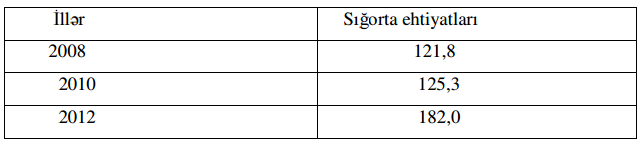 Cədvəldən də göründüyü kimi 2008-2012 –ci illərdə sığorta ehtiyatları artmışdır. Yuxarıda qeyd etdiyimiz kimi , sığorta ehtiyataları sığorta haqları hesabına formalaşır. Məhz 2009-cu ildə yığılan sığorta haqlarının azlıq təşkil etməsi uyğun olaraq bu ildəki sığorta ehtiyatlarının azalmasına səbəb olmuşdur. Hər bir sığortaçı böyük itkilərə məruz qalma risklərinin qarşısını almaq və gəlir əldə etmək məqsədilə öz vəsaitini və sığorta ehtiyatlarını “qaytarılma”, “divesifikasiya”, “ gəlirlilik” və “likvidlik” şərtləri ilə səmərəli yerləşdirə bilər. Bu şərtlətrin qısa şərhinı baxaq: -qaytarılma – investisiyaya qoyulmuş vəasitlərin tam həcmdə qaytarılmasını təmin etməklə,həmin vəsaitlərin ən etibarlıyerləşdrilməsini nəzərdə tutur. -diversifikasiya (qarıdırma və səpələmə) – investisiya portfelinin ümumi riskini və gəlirlərin itkisini azaltmaq məqsədilə həmin portfelin bilavasitə bir-biri ilə əlaqədar olmayan müxtəlif aktivlərdən yaradılmasını nəzərdə tutur. -likvidlik-sığorta müqavilələri üzrə investisiyaya yönəldilmiş aktivləri sığorta ödənişlərinin verilməsi ilə əlaqədar sığortaçının vəzifələri yarandıqda onların nominal dəyəri saxlanılmaqla tez bir zamanda nağd pula çevrilmək imkanını nəzərdə tutur. -gəlirlilik-əvvəli prinsiplərin gözlənilməsi şərti ilə investisiyaya yönəldilmiş aktivlərin daimi və yüksək gəlir gətirməsini nəzərdə tutur.	Sığorta fəaliyyəti haqqında qanuna əsasən sığortaçılar sığorta ehtiyatlarını aşağıdakı istiqamətlərə investisiyaya yönəldə bilərlər -dövlət qiyməli kağızları-1oo%, - bank hesablarındakı pul vəsaitləri-100%, -daşınmaz əmlak -80%, -qeyri-dövlət qiymətli kağızları-80%, - sığorta və təkraasığorta müqavilələri üzrə alınmalı olan sığorta və təkrarsığorta haqları:1)hesabat tarixinə ödəmə vaxtı gecikdiriməmiş və (və ya) 90 gündən az müddətə gecikdirilmiş sığorta və təkrarsığorta haqları-100%,2)hesabat tarixinə ödəmə vaxtı 90 gündən artıq müddətə gecikdirilmiş sığorta və təkrarsığorta haqları-0%,3)dövlət icbari şəxsi sığortalılar üzrə alınmalı olan sığorta və təkrarsığorta haqları-100%. 4)sığorta ehtiyatlarında təkrarsığortaçıların payı-100%,5)həyatın yığım sığortası üzrə sığortalılara və ya sığorta olunanlara borc verilmiş pul vəsaitləri-100%.Sonda onu da qeyd etmək lazımdır ki,sığortaçının ödəniş qabiliyyətinin təmin edilməsi baxımından sığorta ehtiyatlarının yerləşdirilmə müddətləri sığorta müqavilələri üzrə qəbul edilmiş öhdəliklərin müddətlərinə uyğun olmalıdır.2.3. Sığorta şirkətinin maliyyə dayanıqlığı, ödəmə qabiliyyəti və likvidliyinin kompleks təhliliÖdəməqabiliyyəti – sığortaçılar qarşısında qanunla, yaxud müqavilə ilə şərtləşən pul öhdəliklərini vaxtında yerinə yetirmək qabiliyyətidir, yəni təsərrüfat subyektinin ümumi aktivlərinin xarici öhdəliklər üzərində üstünlüyünü təmin etməkdir.Avropa ölkələrində qəbul olunmuş qaydaya uyğun olaraq, sığorta şirkətinin ödəməqabiliyyəti ödəməqabiliyyətinin faktiki ehtiyatını normativ həcmin hesablanmış miqdarı ilə müqayisəsi yolu ilə qiymətləndirilir. Ödəməqabiliyyəti marjının normativ ehtiyatı dedikdə, həcm başa düşülür, hansı ki, sığorta edən çərçivəsində bağlanmış müqavilənin spesifikliyinə və qəbul olunmuş sığorta öhdəliklərinin həcminə əsasən xüsusi kapitalına malik olmalıdır.Hər bir sığorta şirkətinin aşağıdakı ehtiyatları olmalıdır: müqavilə üzrə qəbul olunmuş öhdəliklərə uyğun olaraq texniki ehtiyatlar; bu ehtiyatların həcmi və onların yerləşdirilməsi qaydası ölkə tərəfindən sərbəst müəyyən edilir;əlavə maliyyə təminatı kimi ödəməqabiliyyətinin ehtiyatı (marjı);təminat fondu - ödəməqabiliyyəti ehtiyatının  1/3 hissəsinə qədər həcmdə əmlak öhdəliyindən ibarətdir.Sığorta şirkətinin ödəməqabiliyyəti ehtiyatının hesablanmasının bir neçə metodikası mövcuddur. Avropa Şurası ölkələrində qəbul olunmuş metodikalar barədə daha ətraflı şərh edək. Bunun üçün əvvəlcə ödəməqabiliyyətinin faktiki ehtiyatı, sonra tələb olunan (normativ) səviyyə hesablanır. Ödəməqabiliyyətinin faktiki ehtiyatının normativ səviyyəni üstələməsi sığorta şirkətinin müəyyən “möhkəmlik ehtiyatı” olmasını göstərir və sığorta edənin maliyyə dayanıqlığını təsdiq edir.[22, s.198]Sığorta şirkətinin ödəməqabiliyyətinin ehtiyatı, onun iştirakçılarının (səhmdarların) tələbat hüququ istisna olmaqla (istənilən gələcək öhdəlikdən azad) əmlak kimi müəyyən edilir. O, özünə daxil edir:ödənilmiş nizamnamə kapitalı;öhdəliklərlə əlaqədar olmayan ehtiyatlar;gələcək mənfəət;sığorta edənin xahişi üzrə və sığorta nəzarəti orqanlarının razılığı ilə kifayət qədər əsaslandırmadan sonra, -passivin ayrı-ayrı maddələrinin lazımi qədər qiymətləndirilməməsindən gəlir.Ödəməqabiliyyəti ehtiyatının  normativ miqdarı aşağıdakı iki göstəricinin köməyilə hesablanır. Birinci göstərici daxil olmuş sığorta haqları əsasında,ikinci göstərici isə sığorta ödəmələrinin həcmi əsasında hesablanır.Sığorta edənin ödəməqabiliyyəti marjının faktiki həcmi aşağıdakı məbləğlərin məcmusu kimi hesablanır:nizamnamə kapitalı;əlavə kapital;ehtiyat kapital;hesabat ilinin və keçmiş ilin bölüşdürülməyən mənfəəti;hesabat ilinin və keçmiş ilin örtülməyən zərərləri;səhmdarların haqlar üzrə borcları;səhmdarların buraxdıqları xüsusi səhmlər;qeyri-material aktivləri;ödənilmə vaxtı keçmiş debitor borcları.Likvidlik əmsalı sığorta şirkətinin hesabat dövrü ərzində öz qısamüddətli öhdəliklərini: cari xərcləri, tənzimlənmə və zərərlərin ödənilməsi üzrə məsrəfləri ödəmək qabiliyyətidir.Məlum olduğu kimi, şirkətin likvidliyi ödəniş müddətinin başlanması üzrə öz hesabını ödəmək qabiliyyəti kimi müəyyən edilir.Likvidliyin iki mənbəyi vardır:Pul vəsaitinin axını. Likvidliyin mənbələrindən biri müəssisəyə, şirkətə daxil olan pul vəsaitləri hesab edilir. Sığorta şirkətləri üçün pul vəsaitləri iki fəaliyyət növündən daxil olur. Birincisi, sığorta haqlarının axınını həyata keçirən şirkətin əməliyyatlarıdır. Pul vəsaitlərilə sığorta haqlarının yüksək səviyyəsi şirkətin likvidliyini təmin edir. İkincisi, şirkətin investisiyalaşdırılmış aktivləridir, onlar faizlər, dividendlər, eləcə də renta daxil olmaları və digər gəlirlər gətirir.Aktivlərin ləğvi. Likvidliyin ikinci mənbəyi investisiyalaşmış aktivlərin özündə gizlənmişdir. Şirkət özünü nağd pulla təmin etməkdən ötrü həmişə maliyyə qiymətli kağızlar, daşınmaz əmlak, yaxud digər aktivlər sata bilər.Pul vəsaitlərinə tələbatı örtmək üçün pul vəsaitlərinin axınına, yaxud aktivlərin yararlı olmasına adekvatlılığı likvdliyin müxtəlif göstəricilərinin köməyilə ölçmək olar. Likvidliyin ən mühüm göstəriciləri aşağıdakılardır:ümumi likvidlik göstəricisi;cari likvidlik;“kritik” likvidlik;pul ehtiyatlarının likvidliyi;təcili likvidlik;mütləq likvidlik.Balansın ümumi likvidliyi – sığorta şirkətinin dövriyyə vəsaitlərinin kifayətediciliyini əks etdirən ödəməqabiliyyətinin ən ümumiləşdirici göstəricisidir, özünün qısamüddətli öhdəliklərini, o cümlədən sığorta hadisəsi baş verərkən, örtmək üçün istifadə oluna bilər. Carilikvidlik – sığorta şirkətinin ödəməqabiliyyətininmühümgöstəricisidir. Balansın ümumilikvidliyindənfərqliolaraq,bölünənuzunmüddətlidebitorborclarından “təmizlənir” və balansıncarilikvidliyinigöstərir. “Kritik” likvidlik əmsalı – sığorta edənin balansının likvidliyinin təhlili praktikasında ən çox istifadə olunan əmsallardan biridir.Pul ehtiyatlarının likvidliyi (dünya təcrübəsində - pul ehtiyatlarının normasıdır) sığorta şirkətinin ödəməqabiliyyətinin ən mühüm göstəricilərindən biridir.Təcili likvidlik (bir anda likvidlik əmsalı) – şirkətin likvidliyinin, yaxud onun qısamüddətli öhdəliklərini örtmək qabiliyyətinin əsas göstəricisidir. Cari likvidlik əmsalı ilə müqayisədə bu əmsal likvidliyin dəqiq qiymətləndirilməsini göstərir, belə ki, cari aktivlərin (material – istehsal ehtiyatlarsız) ən likvid hissəsini nəzərə alır.Mütləq likvidlik – dövriyyə kapitalının ən çox likvid hissəsinin – pul vəsaitlərinin cari (qısamüddətli) öhdəliklərə nisbətini aşkarlayan əmsaldır.Sığorta şirkətinin dövriyyə kapitalını təşkil edən bütün vəsaitlər içərisində ən çox likvidliyə, yəni pul formasına tədavül edilməsi imkanına pul vəsaitləri malikdir.Pul vəsaitləri mütləq likvidliyə malikdirlər. Bu əmsalın köməyilə müəyyənləşdirmək olar ki, qısamüddətli öhdəliklərin hansı payını qısa müddətdə dövriyyə kapitalının ən çox likvid hissəsi örtməyə qadirdir.Sığorta şirkətinin likvidliyini təhlil edərkən nəzərə almaq lazımdır ki, sığorta fiziki və hüquqi şəxslərin əmlak maraqlarının müdafiəsi, xoşagəlməz təzahürlər və hadisələr baş verən zaman onlara maddi zərərin ödənilməsi üçün məqsədli pul vəsaitləri fondlarının formalaşması və istifadəsi üzrə yenidən bölüşdürmə münasibətlərinin xüsusi sferasını ifadə edir.Sığorta ehtiyatlarının yerləşdirilməsi sığorta əməliyyatlarının həyata keçirilməsi ilə yanaşı sığorta  edənin  fəaliyyətinin mühüm sferasıdır. Sığorta ehtiyatlarının yerləşdirilməsi sığorta edən tərəfindən  diversifikasiyalılıq, qaytarılmalılıq, mənfəətlilik və likvidlilik prinsiplərində maliyyə dayanıqlığının və sığorta ödəmələrinin təminatının təmin edilməsi üçün sığorta ehtiyatlarının yerləşdirilməsi qaydalarına uyğun olaraq aparılır.Sığortaçının ödəniş qabiliyyətli olması onun sığorta müqaviləsi üzrə sığorta etdirən və ya sığorta olunmuş şəxsə sığorta məbləği və ya sığorta ödənişinin ödənməsi üzrə vəzifəsinin vaxtında və tam həcmdə icrasına əsaslanır.Məhz sığorta kompaniyasının ödəniş qabiliyyətinı malik olması sığorta nəzarəti orqanları tərəfindən onun əsas nəzarət obyektinə çevrilməsinə şərait yaradır.Bu növ nəzarət sığortaçıların maliyyə sabitliyini xarakterizə edən maliyyə hesabatının yoxlanılması və müəyyən olunmuş göstəricilərə riayət olunması üsulu vasitəsilə həyata keçirilir.Bir çox iqtisadi ədəbiyyatlarda sığortaçının maliyyə sabitliyinə və ödəmə qabiliyyətinə təsir göstərən amilləri iki qrupaxarici və daxili amilə bölürlər. Xarici amillər sığorta təşkilatından,onun işinin səmərəliliyindən asılı olmayan amillərdir.Bunlara müxtəlif iqtisadi,siyasi amillər ,qanunverici baza və s. aiddir.Xarici amillərdən fərqli olaraq daxili amillər sığorta təşkilatının konkret fəaliyyətindən asılıdır. Onlara aşağıdakıları aid etmək olar:-anderrayter siyasəti,-tariflərin müəyyən edilməsindəki siyasət,-müəyyən olunmuş qayda üzrə hesablanmış və sığorta ödənişlərinə zəmanət verən sığorta ehtiyalarının mövcud olması,-xüsusi kapitalın kifayət etmısi,-təkrarsığorta sistemindən istifadə edilməsi,-sığortaçılarda şəxsi vəsaitlərin mövcud olmasını ifadə edən aktiv və öhdəçilikləri arasında normativ nisbətə əməl olunması,-sığortaya müxtəlif risklərin qəbul olunması üzrə maksimal məsuliyyət normativinə əməl olunması. Anderrayter siyasəti-bu sığorta təşkilatının fəaliyyəti ilə bağlı sığorta müqavilələrinin bağlanması ilə əlaqədardır.Maliyyə sabitliyinin təmin edilməsi məqsədləri ilə sığortaçılar bağlanılacaq müqavilələr üzrə sığorta riskinin dərəcəsini diqqətlə qiymətləndirməli ,sığorta hadisəsinin baş vermə ehtimalını,gözlənilən zərərin maksimum məbləğlərini hesablamalı və bunlardan asılı olaraq verilmiş obyektin sığorta edilməsinin, bu cür sığortanın şərtlərinin mümkünlüyü və ya qeyri-mümkün olması barədə qərar qəbul etməlidirlər. Tariflərin müəyyən edilməsi sahəsindəki siyasət bağlanılacaq müqavilə üzrə sığorta riski dərəcəsinin sığorta tarifləri kəmiyyətinə müvafiq olmasından ibarətdir.Sığortaçının maliyyə sabiliyi üçün bu siyasətin rolu onun maliyyə ehtiyatlarının əsas mənbəyinin sığorta haqlarının olmasıdır ki, onların da həcmi sığorta müqavilələrinin sayından,sığorta məbləğlərinin miqdarından və sığorta tariflərinin kəmiyyətindən asılıdır.Beləliklə,bir çox hallarda sığorta təşkilatının gəlirlərinin kəmiyyəti sığorta tariflərinin miqdarından asılıdır.Sığortaçının sığortalıları cəlb etmək məqsədilə mütəmadi olaraq tarifləri aşağı salarsa, onda onun topladığı sığorta haqları ödəyəcəyi sığorta ödənişləri miqdarındanxeyli aşağı olar ki,bu da sığorta fəaliyyətinin zərərlə həyata keçirilməsinə səbəb olar.Digər tərəfdən də sığortaçı tariflərin miqdarını artdırdıqda başqa sığorta təşkilatlarında sığortalanmaq istəyən bir çox müştərilərini itirə bilər.Sığorta ehtiyatları sığortaçının sığorta ödənişlərini həyata keçirməyin əsas mənbəyidir və bağlanmış sığorta müqavilələri üzrə onun öhdəliklərinin kəmiyyətini göstərir.Buna görə də sığorta ehtiyatlarının miqdarı və strukturu sığorta təşkilatının götürdüyü öhdəliklərə ciddi surətdə müvafiq olmalıdır ki,gələcəkdə veriləcək sığorta ödənişlərini təmin edə bilsin.Sığorta ehtiyatlarının kifayət etməyən həcmdə formalaşdırılması sığorta təşkilatının ehtiyatlarının çoxaldılması ilə onun vergiyə cəlb etmə mənfətinin azaldılmasına səbəb olur. Xüsusi (məcmu) kapital sığortaçının sığorta ehtiyatları vəsaitləri yetmədikdə öz öhdəliklərini təmin etmək qabiliyyətinin əlavə mənbəyi hesab olunur.Belə ki,sığorta şirkətlərinin kapitalı nə qədər çox olarsa ,şirkət bir o qədər likvid, dayanıqlı,ödəniş qabiliyyətli olar,müştərilərin inamını qazanar,güvənli sığortaçı kimi tanınar.Kapitalın çox olması şirkətin hər müqavilə üzrə öz üzərində saxladığı risk məbləğini çoxaltmağa və beləliklə də,sığorta haqlarının əksər qismini özündə saxlamaqla gəlir əldə etməyə imkan yaradar.Kapitalın çoxluğu sığortaçıya başqa sığorta şirkətlərinin bağladıqları müqavilələrdə təkrarsığortaçı kimi iştirak etməyə də əsas yaradar.Kapitalın çoxluğu, bu kapitalı investisiyaya ,o cümlədən bank depozitlərinə ,qiymətli kağızlara və s.yönəltməyə və gəlir əldə etməyə imkan yaradar. Xüsusi vəsaitə ödənilmiş nizamnamə kapitalı,əlavə kapital,ehtiyat kapitalı,bölüşdürülməmiş mənfəət ,yığım fondu ,istehlak fondu aid olunur. Sığortaçının öz vəsaitinin əsas tərkib hissəsi nizamnamə kapitalıdır.Sığortaçı olmaq üçün təsis edilən hüquqi şəxs dövlət qeydiyyatına alınanadək onun nizamnamə kapitalı tələb edilən kapitalın sığorta nəzarəti orqanı tərəfindən nəzərdə tutulmuş minimum məbləğindən az olmayan hissəsində müəyyən edilmiş məbləğ ilə ödənilməlidir. Sığortaçının nizamnamə kapitalının təkmilləşdirilməsi üçün kredit və ya borc şəklində cəlb olunmuş pul vəsaitindən, girov alınmış və ya qeyri-qanuni yolla əldə edilmiş əmlakdan, həmçinin qanunvericilikdə müəyyən edilmiş hallar istisna olmaqla ,dövlət və bələdiyyə büdcələrinin büdcədən kənar fondların pul vəsaitlərindən və dövlət hakimiyyəti orqanlarının sərəncamında olan digər büdcədən istifadə edə bilməz. Nizamnamə kapitalının minimum məbləği sığorta nəzarəti orqanı vasitəsilə təyin edilir.Bir qayda olaraq nizamnamə kapitalının minimum miqdarının müəyyən olunmasının əsas səbəbləri sadalananlardır:1) Sığortaçının fəaliyyətinin başlanğıcında bağlanmış sığorta müqavilələri üzrə daxil edilən sığorta haqları az məbləğ təşkil etdiyindən həmin müqavilələr üzrə qəbul olunmuş öhdəlikləri yerinə yetirmək üçün digər vəsaitlərin olmaması,2) Nizamnamə kapitalının böyük həcmdə olmasının sığortaçıya öz fəaliyyyətini daha etimadla təşkil etməyə imkan verməsi və nəticədə sığorta bazarında onun rəqabət qabiliyyətinin olması,3) Sığorta haqlarının sığorta ehtiyatlarının yaradılmasının əsas mənbəyini təşkil etməsi və bu ehtiyatların sığorta müqavilələrinin qüvvədə olma müddətləri ilə bağlı olması(sığortaçı isə qeyri-müəyyən müddətə yaradılır). Tələb olunan kapitalın mövcud qaydada artırılması sığortaçıların maliyyə sabitliyinin və ödəmə qabiliyyətinin 2011-2014-cü illər ərzində sığorta bazarındakı artım dinamikasına adekvat olaraq təmin edilməsində,habelə sığorta sektorunun sabit inkişafında müsbət rol oynamışdır. Tələb olunan kapitalın minimum məbləğinin yuxarıda qeyd olunan mərhələli qaydada artırılması,sığortaçıların sığorta ehtiyatlarının formalaşdırılması və bu ehtiyatların, həmçinin öz vəsaitlərinin investisiyası ilə bağlı müəyyən edilmiş bəzi tənzimləyici və məhdudlaşdırıcı normativlərlə yanaşı sığorta haqlarının ölkə üzrə ümumi məbləğinin ,buna müvafiq olaraq sığortaçıların risk öhdəliklərinin azalması şəraitində adekvat tənzimləməni təmin etməklə sığorta sektorundakı sabit inkişafa mənfi təsir göstərir.Buna görə də növbəti illər üçün tələb olunan kapitalın minimum məbləğinin artırılması məbləğlərinin sığorta haqlarının ümumi məbləğinin artım dinamikasına uyğunlaşdırılması zərurəti yaranmışdır.Qeyd olunanları nəzərə alaraq,”Sığorta fəaliyyəti haqqında “ Azərbaycan Respublikasının 2007-ci il 25 dekabr tarixli 519-IIIQ nömrəli Qanunun 79.2-ci maddəsinə əsasən Azərbaycan Respublikası Maliyyə Nazirliyinin Kollegiyası fəaliyyət göstərən sığortaçıların və təkrarsığortaçıların tələb olunan kapitalının minimum məbləğinin mərhələli qaydada aşağıdakı kimi artırılmasını müəyyən etmişdir:[24]Cədvəl 5.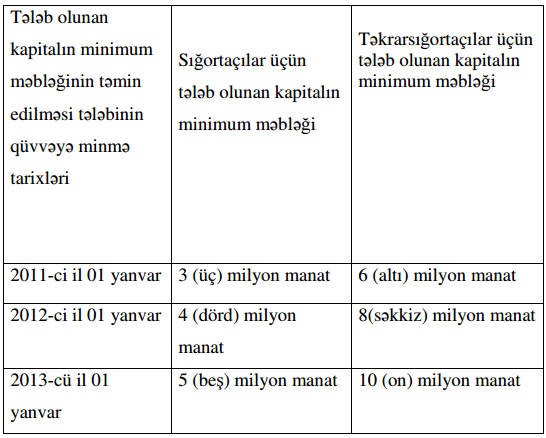 Əlavə kapital sığortaçının əsas vəsaitlərinin yenidən qiymətləndirilməsindən əmələ gələn artım ,səhmlərin yerləşdirilməsindən alınan emissiya gəliri və digər təşkilatlardan əvəzi ödənilmədən alınmış vəsaitlər hesabına yaranır.Nizamnamə kapitalının artırılması,təsisçilərə dividendlərin ödənilməsi ,həmçinin hesabat ilinin yekunu üzrə balans zərəri alındıqda həmin zərərin ödənilməsi üçün əlavə kapitalın vəsaitlərindən istifadə edilir. Ehtiyat kapitalı təsis sənədlərində nəzərdə tutulduğu halda yaradılır və onun mənbəyi sığortaçının xalsi mənfəəti hesab edilir.Hesabat ilinin yekunu üzrə alınmış balans zərərinin ödənilməsi , sığortaçı mənfəətlə işləmədikdə və ya onun xalis mənfəəti kifayət etmədikdə təsisçilərə dividendlərin ödənilməsi ,həmçinin nizamnamə kapitalının artırılması üçün ehtiyat kapitalının vəsaitlərindən istifadə edilir.Bölüşdürülməmiş mənfəət keçmiş illəri və hesabat ilinin yekunu üzrə əldə edilən məbləğdən ibarətdir.Onun vəsaitlərindən təsisçilərin qərarı olə nizamnamə kapitalının, ehtiyat kapitalının ,xüsusi təyinatlı fondların (istehlak,yığım) artırılması və təsisçilərə dividendlərin ödənilməsi məqsədilə istifadə edilir. Xüsusi təyinatlı fondlarının yaradılmasının əsas mənbəyi sığortaçının xalis mənfəəti hesab edilir. Yığım fondu bölüşdürülməmiş mənfəətin sığortaçının inkişafına və ya yeni əmlakın yaradılması üzrə digər analoji tədbirlərə yönəldilən vəsaitləri hesabına, istehlak fondu isə bölüşdürülməmiş mənfəətin yeni əmlak yaradılmamaqla sosial sferanın inkişafına ,işçilərin maddi həvəsləndirilməsinə və digər tədbirlərə yönəldilməsi hesabına yaradılır.Cədvəl 6.01.01.2013-cü il vəziyyətinə sığortaçıların məcmu kapitalı,min manat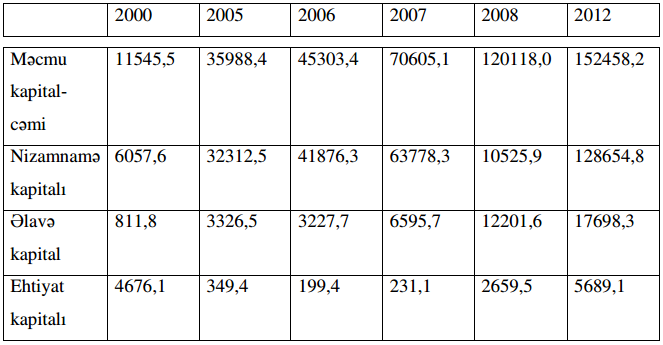 Cədvəldən göründüyü kimi, sığorta bazarında məcmu kapital son 12 ildə təxminən 14 dəfə artmışdır.Nizamnamə kapitalından başqa sığortaçıların əlavəkapitalı da artmışdır. Ehtiyat kapitalı isə əksinə azalmışdır.Ayrı-ayrı sığorta şirkətlərinin nizamnamə kapitalının artması bu sahəyə yönəldilən investisiyanın artması deməkdir.Aşağıdakı cədvəldə isə Azərbaycanda fəaliyyət göstərən sığorta şirkətlərinin nizamnamə kapitalları əks olunmuşdur.Cədvəl7.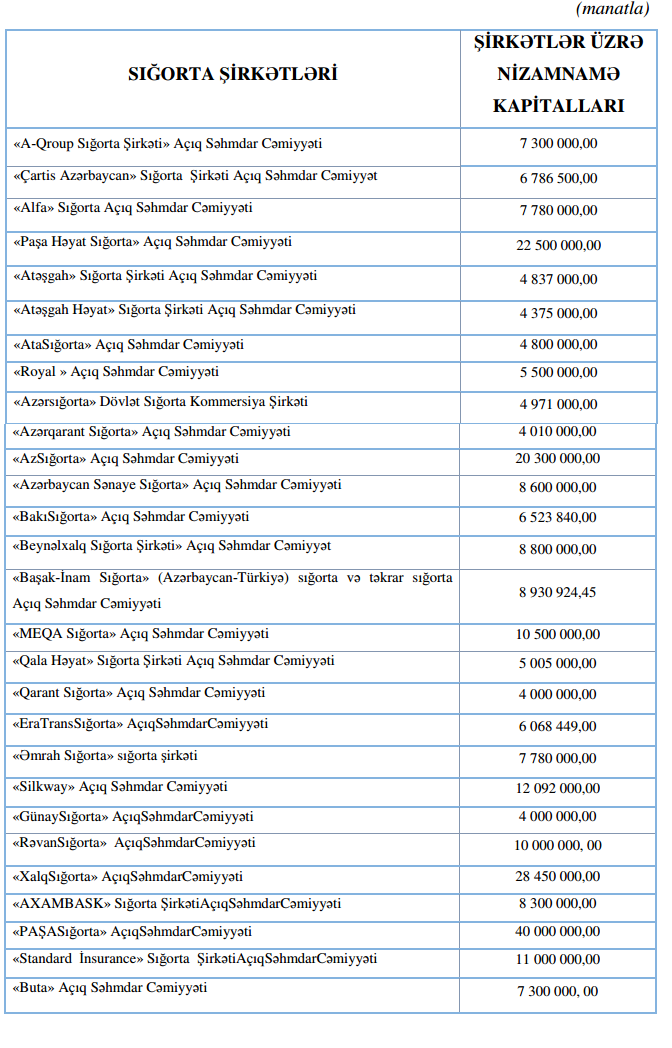 Fəsil 3. Sahibkarlıq risklərinin sığortalanmasının nəzəri və praktiki məsələləri3.1.  Sahibkarlıq risklərinin sığortalanmasının milli iqtisadiyyatda yeri və roluBiznesin aparıcı istiqaməti olan sahibkarlıq fəaliyyətinin inkişafı əmlak sığortasının yeni növünün – sahibkarlıq risklərinin sığortalanmasının yaranmasına səbəb olmuşdur. “Sığorta haqqında” Azərbaycan Respublikasının Qanununda sahibkarlıq risklərinin sığortalanması əmlak sığortasının ayrıca lisenziyalaşdırılan növü kimi qeyd edilir.Sığortalı - sığortaçı ilə müqаvilə bаğlаyаn (sığorta еtdirən) və yа хеyrinə sığorta müqаviləsı bаğlаnаn (sığorta оlunаn), yахud qаnunа görə sığortalаnmış sаyılаn fiziкi şəхs (fəаliyyət qаbiliyyəti məhdud оlаn və yа fəаliyyət qаbiliyyəti məhкəmə tərəfindən məhdudlаşdırılаn, еləcə də fəаliyyət qа-biliyyəti оlmаyаn şəхslərdən bаşqа) və yа hüquqi şəхsdir;Sığortaçı - yаlnız sığorta və təкrаr sığorta fəаliyyətini göstərməк məqsədilə yаrаdılmış, qаnunvеriciliкlə müəyyənləşdirilmiş qаydаdа хüsusi rаzılıq аlmış hüquqi şəхs оlаn sığorta təşkilаtıdır.Azərbaycanda sığorta xidmətlərinin təsnifatı	Qanununa əsasən ölkədə sığorta iki əsas sahədən: həyat və qeyri-həyat sığortası sahələrindən ibarətdir. Sığortaçılar bu sahələrdən biri və ya hər ikisi üzrə fəaliyyət göstərə bilərlər.Bir-biri ilə əlaqəli bank və sığorta şirkətləri aşağıdakılardır:1 Əmrahbank – Əmrah Sığorta 2. ASB – Sənaye Sığorta 3. Ata Bank – Ata Sığorta 4. Bank VTB – Ata Sığorta (Ata Holdinq Bank VTB – Azərbaycanın səhmdarıdır) 5. Bank Respublika – Bakı Sığorta (Bank Respublika və onun təsisçiləri Bakı Sığorta şirkətinin səhmdarlarıdır) 6. Bank Standard – Standard İnsurance 7.Bank of Azerbaijan – Qarant Sığorta 8. Beynəlxalq Bank – Beynəlxalq Sığorta 9. Xalq Bank – Xalq Sığorta 10.Kapital Bank – Paşa Sığorta 11.Paşa Bank – Paşa Sığorta 12.Unibank – Mbask Sığorta Şirkəti 13.SW Bank – Azal Sığorta 14. NBC Bank – Rəvan Sığorta (eyni şirkətlər qrupuna daxildir) 15.Aztürk Bank – Başak İnam Sığorta Şirkəti (səhmdarıdır) 16.Turan Bank – Başak İnam Sığorta Şirkəti (səhmdarıdır).Əslində sığorta şirkətləri inkişaf etmək üçün bankların vəsait toplamasını və ya böyük tikinti və digər risklərin sığortalanacağını gözləməməlidirlər.İndiki şəraitdə sığortaçılar özləri böyük fəallıq, çeviklik və ixtiraçılıq qabiliyyəti göstərməli, sığorta olunanları həm qiyməti, həm də keyfiyyəti ilə cəlb edə biləcək sığorta məhsullarını bazara çıxarmalıdırlar.Buna görə də sığortaçılar fiziki şəxslərə üz tutmalı, xırda məhsullardan başlamalı və eyni zamanda bank və digər risklərin sığortasının inkişafı ilə paralel olaraq fiziki şəxslərə satışı genişləndirməlidirlər.Sığorta şirkətlərinin təklif etdikləri xidmətlər 2006-cı ildə ölkə sığorta bazarında təklif olunan və istifadə olunan məhsulların sayı 15-ə yaxın idisə, 2007-ci ildə bu göstərici 30-a yaxın, 2008-ci ildə isə aktiv satılan məhsulların sayı 35 olub.Hazırda sığorta şirkətlərinin xidmət paketinə 40-a yaxın sığorta nö- vü daxildir.Bununla belə, Azərbaycanda təklif olunan sığorta xidmətləri inkişaf etmiş ölkələrlə müqayisədə azlıq təşkil edir.Çünki son illər dünyada sığorta elementlərinin tətbiqi mülkiyyətin bütün formalarını, ailə münasibətlərini əhatə edərək sığorta ilə maraqlananlar arasında xeyli genişlənib. İnkişaf etmiş ölkələrlə müqayisədə Azərbaycanda sığorta məhsullarının çeşidinin az olması sığorta istehlakçıları üçün bu məhsulların cəlbediciliyini azaldıb.Şirkətlərin təklif etdikləri sığorta xidmətləri:1. AXA MBASK şirkəti 29 sığorta növünü həyata keçirmək üçün lisenziyaya malikdir;2. «Alfa Sığorta» Açıq Səhmdar Cəmiyyəti 13 sığorta növünü həyata keçirir;3. Azərbaycan Respublikası Dövlət Sığorta Kommersiya Şirkəti 39 sığorta növünü həyata keçirir;4. «AtaSığorta» Açıq Səhmdar Cəmiyyəti 28 növ sığorta xidmətləri, onlardan 23 könüllü və 5 icbari sığorta xidməti təklif edir;5. «Atəşgah» Sığorta Şirkəti Açıq Səhmdar Cəmiyyəti – avtomobilin könüllü sığortası, vətəndaşların əmlakının yanğın və digər risklərdən sığortası, yüklərin sığortası, məsuliyyət sığortası, və digər növ əmlak sığortalarına diqqət göstərir. Bununla yanaşı, şirkət tibbi sığorta, bədbəxt hadisələrdən, yerüstü, dəniz neft qaz əməliyyatlarının axtarışı və işlənib hazırlanması ilə bağlı enerji risklərindən sığorta xidmətləri təqdim edir;6. «Atəşgah Həyat» Sığorta Şirkəti Açıq Səhmdar Cəmiyyəti həyat sığortası üzrə ixtisaslaşıb;7. «Başak İnam Sığorta Şirkəti» Açıq Səhmdar Cəmiyyəti 12 sığorta növünü həyata keçirir;8. «Beynəlxalq Sığorta Şirkəti» Açıq Səhmdar Cəmiyyəti könüllü və məcburi sığortanın 37 növü üzrə xidmət göstərir;9. «Paşa sığorta» QSC 31 növ üzrə icbari və könüllü sığorta xidmətləri göstərir;10.«Standart İnsurance» Məhdud Məsuliyyətli Sığorta Şirkəti 5 növ icbari və 24 növ könüllü sığorta xidməti göstərir;11.«Bakı Sığorta» Açıq Səhmdar Cəmiyyəti 27 növ sığorta xidməti (24 könüllü və 4 icbari) həyata keçirir;12.«AzSığorta» Açıq Səhmdar Cəmiyyəti sığortanın 35 növü üzrə xidmət təklif edir. «Rəvan Sığorta Şirkəti» Açıq Səhmdar Cəmiyyəti 19 sığorta növü üzrə fəaliyyət göstərir;13.«Meqa Sığorta» Açıq Səhmdar Cəmiyyəti 25 könüllü, 4 icbari sığorta növü üzrə fəaliyyət göstərir;14.«Qala Həyat» Sığorta Şirkəti Açıq Səhmdar Cəmiyyəti həyat sığortasına aid könüllü və icbari sığorta növlərini həyata keçirir;15.«Qarant Sığorta» Açıq Səhmdar Cəmiyyəti 18 könüllü və 4 icbari sığorta növü üzrə xidmət təklif edir;16.«Era Trans Sığorta» Açıq Səhmdar Cəmiyyəti 22-i könüllü, 4-ü icbari olmaqla 26 sığorta növü həyata keçirir;17.«Fidan Sığorta» Açıq Səhmdar Cəmiyyəti 15 könüllü və 4 icbari olmaqla 19 sığorta növü üzrə fəaliyyət göstərir;18.«Günay Sığorta» Açıq Səhmdar Cəmiyyəti 23 sığorta növü həyata keçirir (2.266.191 manat);19.«Azərbaycan Sənaye Sığorta» Açıq Səhmdar Cəmiyyəti öz müştərilərinə 32 növ sığorta xidməti həyata keçirir (27-i könüllü, 5-i icbaridir);20.«A – Group Sığorta Şirkəti» Açıq Səhmdar Cəmiyyəti 3 icbari, 14 könüllü sığorta növlü üzrə xidmət göstərir.2011-ci ilə qədər ümumi sığorta fəaliyyəti və həyat sığortası üzrə birlikdə fəaliyyət göstərən sığortaçıların hər bir sahə üzrə ayrıca tələb olunan kapitala malik olmaları gərəkliydi. «Sığorta fəaliyyəti haqqında» qanuna istinadən yalnız ixtisaslaşmış firmalar həyat sığortası ilə məşğul olurlar. Bugün sığorta sektorunda həyat sığortası üzrə 3 şirkət «Atəşgah Həyat» və «Qala Həyat», «PAŞA Həyat Sığorta» life şirkəti fəaliyyətdədir. Halbuki ixtisaslaşmış şirkətlərin qurulması heç də sektorun irəliləyişi demək deyil. Bazarın araşdırılması firmaların təklif etdikləri sığorta xidmətlərinin bir çoxunun formal olduğunu göstərir. Bu sahədə həm də inhisarlaşma çoxdur. Məsələn, 2010-2011-ci illərdə Mərkəzi Bankı bütün sığorta məhsulları ilə «Paşa Sığorta»nın təmin etməsinə qərar verilib. «Paşa Sığorta» artıq tibbi sığorta ilə yalnız Mərkəzi Bankı deyil, həm də «Bank Respublika», «Bank Avrasiya», «AccessBank» və «Dəmirbank»ın heyətini də təmin edir. Maraqlıdır ki, «Bank Respublika» özü Bakı Sığorta Şirkətinin 51% səhminin sahibi, həmçinin Bankın səhmdarlarının da eyni Sığorta Şirkətində səhm payı olduğu halda işçilərinin tibbi sığortası üçün «Paşa Sığorta»nı seçib. Həmçinin ölkədə fəaliyyət göstərən böyük şirkətlər – SOCAR, BP Azərbaycan, Coca-cola kimi şirkətləri də sığorta məhsullarına olan ehtiyaclarını ödəmək üçün «Paşa Sığorta» ilə sözləşmə imzalayıblar.2011-2015-ci illər ərzində sığorta haqlarının yüksəliş dinamikasının çox olması öz növbəsində sığortaçıların sığorta portfeli üzrə risklərinin də həcmini sürətlə artırmışdır. Bu cür yüksəliş tempi sığorta sektorunda maliyyə sabitliyinin təmin olunması üçün adekvat tədbirlərin görülməsi gərəkli olmuş, maliyyə sabitliyinin təmin olunmasının əsas elementlərinin tələb olunan kapitalın minimum məbləğinin, sığortaçıların və təkrarsığortaçıların investisiya siyasətinin və sığorta ehtiyatlarının formalaşdırılmasının anlatılan artış dinamikasına uyğun tərzdə tənzimlənməsi üçün müvafiq tədbirlər keçirilmişdir. Beləliklə, Azərbaycan Respublikası Maliyyə Nazirliyinin Kollegiyasının 2008-ci il 31 iyul tarixli ,Q-09 nömrəli Qərarı ilə fəaliyyət göstərən sığortaçıların və təkrarsığortaçıların tələb olunan kapitalının minimum məbləğinin göztərilən qaydada artırılması müəyyən olunmuşdur:Cədvəl 8.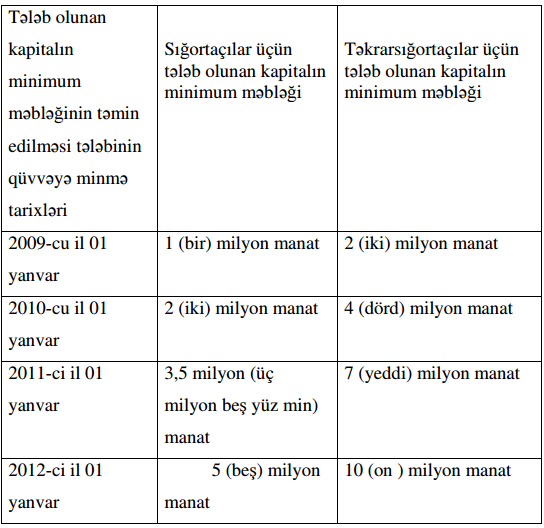 Biznes fəaliyyətində gözlənilən mənfəətin azaldılması nədənləri sadalanan qrup risklərlə şərtləşir: təbii fəlakət, qəza və digər analoji hadisələr olarkən istehsal prosesinin pozulması ilə bağlı risklər; bazar konyunkturunun dəyişilməsi, malgöndərənlər, və ya məhsul və xidmətlərin istehlakçıları tərəfindən müqavilənin yerinə yetirilməməsi riskləri; hər hansı istehsal növünün pul vəsaitləri və digər resurslarla investisiyalaşdırılması ilə bağlı risklər; yeni texnika və texnologiyanın tətbiqi ilə bağlı risklər (innovasiya riskləri).Bu qrup risklər biznes fəaliyyətinin sığortalanması sferasını təşkil edir.Biznes risklərinin sığortalanması dedikdə - fəaliyyətin dayanması ucbatından, və ya sığorta halının baş verməsilə yaranmış əmlak ziyanı sonucunda dəyən zərərdən sığorta müdafiəsini nəzərdə tutan əmlak sığortasının növü anlaşılır.Nəzəriyyədə biznesin sadalananlar əsas tipləri vardır:əsas istehsal (əmtəənin hazırlanması, işin yerinə yetirilməsi, xidmətlərin göstərilməsi, onların reallaşdırılması);köməkçi istehsal (injinirinq, məsləhətçi xidmət, nou-xau, elmi-tədqiqat və təcrübi-konstruktor işləri, audit və s.);innovasiya (elmi-texniki yeniliklərin tətbiqi üçün işlənməsi və əmtəə istehsalçılarına ötürülməsi);ticarət-vasitəçilik (ticarət, birja, broker, agent fəaliyyəti, komisyon ticarət);maliyyə-kredit (bankların, investisiya fondları və şirkətlərin, sığorta təşkilatlarının fəaliyyəti);sosial sferada xidmətlərin göstərilməsi (tibb, təhsil, idman, turizm, istirahət, mədəniyyət).Biznes fəaliyyətinin sığortalanması növləri sığorta predmetlərinin adlarına, yaxud sığorta hadisələrinin nəticələrinə əsasən uyğun gəlir. Onları biznes fəaliyyətinin mərhələlərinə uyğun olaraq şərti bölmək olar.Birinci mərhələ kapitalın investisiyalaşdırılması ilə əlaqədardır, əsas fondlara və dövriyyə vasitələrinə, elmi-texniki  məhsula, həmçinin, qiymətli kağızlara yönəldilə bilər. Qoyulan kapitalın sığorta təminatı investisiyanın və maliyyə təminatının sığortalanmasının köməyilə həyata keçirilir.  İkinci mərhələdə sahibkarın sığorta müdafiəsinin dövretməsi təbii fəlakətdən, qəzadan və üçüncü şəxsin qeyri-qanuni hərəkətlərindən ziyanın kompensasiyasına təminat verən əmlak sığortasının müxtəlif növləri tərəfindən təmin edilə bilər. Dövretmənin üçüncü mərhələsində ödənişlərin, ixrac kreditlərinin sığortalanması baş verir.Biznes fəaliyyətində sığortası həyata keçirilən risklər aşağıdakı əlamətlərə görə təsnifləşdirilir:nəticənin xarakterindən asılı olaraq xalis, ehtikar (spekulyativ). Xalis risklər, dedikdə  ziyanın mümkünlüyü, yaxud situasiyanın ziyansızlığı başa düşülür. Xalis risklərin xüsusiyyəti odur ki, onlar həmişə praktiki sahibkar üçün, bütövlükdə cəmiyyət üçün itki əmələ gətirir. Spekulyativ risklər sahibkar üçün ya itki, ya da mənfəət gətirir;yaranma sferasına görə - xarici və daxili. Xarici risklər sahibkarın fəaliyyətilə bilavasitə əlaqədar deyil və onun nəzarətindən kənarda yerləşir. Daxili risklər sahibkarın fəaliyyətilə bilavasitə əlaqədardır və onun nəzarəti altında olur; sövdələşmə üzrə ödənilməməsi riski kreditin qaytarılmaması riski, keyfiyyətsiz əmtəənin alınması riski;müddətinə görə - qısamüddətli və daimi. Qısamüddətli risklər qısa zaman kəsiyində yarana bilər. Məsələn, yüklərin daşınması və əmtəənin saxlanılması zamanı. Daimi risklər bəzi vəziyyətlərlə əlaqədar daim iştirak edirlər (məsələn, müəssisənin coğrafi vəziyyəti, yaxud iqtisadiyyatın konkret sahəsinin xüsusiyyəti);baş verməsi təbiətindən asılı olaraq sahibkar öz  fəaliyyəti prosesində siyasi, texniki, istehsal, kommersiya, maliyyə və s. kimi risklərlə üzləşə bilər;risk dərəcəsinə görə, hansı ki, itki halının baş verməsi ehtimalı ilə və mümkün ziyanın riyazi gözlənilməsi ilə xarakterizə olunur. Riskin səviyyəsi gözlənilən itki miqyasının sahibkarın əmlakının həcminə olan nisbətdən, həmçinin həmin itkinin baş verməsi ehtimalından asılıdır. Səviyyəsindən asılı olaraq risk ola bilər: itki təkcə gözlənilən mənfəətdən deyil, həm də zərərin yaranmasından mümkün olanda kritik; əgər kapitalın, əmlakın itkisi mümkündürsə, bəzən isə sahibkar müflisləşərsə, onda katostrofik.riskin obyektinə görə sahibkarın əsas fondlarına təhlükə yaradan sahibkarlıq riskini və qeyri-material aktivlərə təhlükə yaradan riski ayırmaq olar. Birinci növə təbii, katostrofik və siyasi və delikt risklər aid edilir. İkinci növə maliyyə vəsaitlərinə təhlükə yaradan siyasi və bazar risklərinin müəyyən hissəsini aid etmək olar.Qeyri-material aktivlərə təhlükə yaradan risklərə sahibkar tərəfindən reputasiyanın itirlməsi riskini (qudvil)aid etmək olar.Azərbaycanda biznes risklərinin sığortalanması zəif inkişaf etmişdir ki, bu da sığorta bazarının kifayət qədər inkişaf etməməsi ilə bağlıdır. Biznes risklərinin sığortalanmasının zəif inkişafının əsas səbəblərindən biri sığorta şirkətlərinə sahibkarların inanmaması faktıdır və bu növ sığorta haqqında zəruri informasiyaların yetərsizliyidir.İstehsalda fasilədən zərərin sığortalanması sahibkarlıq risklərinin sığortalanmasının mühüm hissəsidir. Praktikada onun tətbiqi biznesin növündən bilavasitə asılıdır. Aydındır ki, istehsal prosesinin fasiləsizliyi, əmtəənin reallaşdırılması, işin yerinə yetirilməsi və xidmətlərin göstərilməsi kommersiya fəaliyyətinin uğurla inkişaf etdirilməsinin başlıca şərtlərindən biridir. İstənilən müəssisə istehsalın boş dayanması nəticəsində əmələ gəlmiş zərərdən sığortalana bilər. Boşdayanma müxtəlif səbəblərdən: yanğın, avadanlığın sındırılması, təbii fəlakət, kommersiya amilləri və başqa ekstremal situasiyalar nəticəsində baş verə bilər. Buna əsaslanaraq müəyyənləşdirmək olar ki, istehsalda  fasilələrdən sığortalanma sığorta müqaviləsində nəzərdə tutulan hadisələrin baş verməsilə əlaqədar öz fəaliyyətinin həyata keçirilməsinin qeyri-mümkünlüyü üzündən dəyən itkinin müəssisələrə ödənilməsinə yönəldilmişdir. Boşdayanma hadisəsinin sığortalanması əmlak sığortası ilə sıx əlaqədardır.İsveçrə təkrarsığorta cəmiyyətinin qiymətləndirilməsinə görə fəaliyyətdə fasiləliyin sığortalanması sığorta şirkətləri üçün çox rentabellidir və tez-tez ənənəvi sığorta növlərində bonus kimi istifadə olunur. Məsələn, Almaniyada fəaliyyətdə fasiləlikdən zərərin sığortalanması üzrə ödənilən məbləğ əmlakın ənənəvi sığortalanmasına nisbətən 2 dəfə çoxdur.İstehsalda fasilələrdən sığortalanmanın aşağıdakı müqavilələri daha geniş yayılmışdır:yanğın və digər ekstremal hadisələr nəticəsində boşdayanma hadisəsinin sığortalanması;avadanlığın və maşının sındırılmasından sığortalanma, belə ki, sıradan çıxması müəssisəyə xeyli ziyan verə bilər;elektrik avadanlıqlarının sındırılması ilə bağlı fasilə hadisəsinin sığortalanması rabitə vasitələrinin və başqa yüksək texnoloji elektrotexniki qurğuların işində boşdayanmadan ziyanın ödənilməsini təmin edir.malgöndərən müəssisələrdə baş vermiş gözlənilməz hadisələr nəticəsində elektrik enerjisinin və su təchizatının pozulması ilə əlaqədar boşdayanma hadisəsinin sığortalanması;müvəqqəti mənfəətin sığortası və bazar konyunkturunun dəyişilməsi nəticəsində gəlirin itkisindən sığortalanma.Boşdayanmadan sığortalanma zamanı sığorta şirkəti aşağıdakı şərtlər mövcud olarkən kompensasiya ödəyirlər; sığorta müqaviləsində nəzərdə tutulan sığorta hadisəsi baş verəndə, əmlak korlananda. Bunun nəticəsində o təyinatı üzrə istifadəyə  yararlı olmur, bu da, öz növbəsində iqtisadi itkilərə gətirib çıxarır.3.2. Müqavilə öhdəliklərinin yerinə yetirilməməsi riskinin sığortalanmasıSığorta bazarı – xüsusi sosial iqtisadi münasibət, pul dövriyyəsi sferasıdır ki, burada alqı-satqı obyekti rolunu sığorta müdafiəsi həyata keçirilir. Bu bazarın inkişafının və həyata keçirilməsinin obyektiv əsası öncədən gözlənilməyən şərait yarandığı hallarda zərər çəkənlərə pulla yardım edilməsi zəruriliyidir. Müasir sığorta təsnifatına görə sığorta burada həyat sığortasına və qeyri-həyat sığortasına bölünür. Sığortanın aparılması formaları dedikdə isə onun könüllü və icbari formada aparılması anlaşılır. Azərbaycanda sığortanın daha öncə sadalanan formaları və növləri fəaliyyət göstərir ki, bu dövlət və sığorta şirkətləri tərəfindən həyata keçirilir. Biznes risklərinin sığortalanmasının effektiv alətlərindən biri müqavilə öhdəliklərinin icra olunması ilə bağlı maliyyə risklərinin sığortalanmasıdır, harda ki, sığorta şirkəti kontragentlər tərəfindən müqavilə öhdəliklərinin icra edilməsi üzündən  alınmış zərərin müəssisəyə ödənilməsini öz üzərinə alırr. Bu yüklənməmiş malın (işin, xidmətin) ödənilməməsi, malın göndərilməməsi, işin yerinə yetirilməməsi və başqa ola  bilər.Təsərrüfat subyektləri və onların icra etdiyi sazişlər, xidmətlər haqqında şəffaf və faydalı informasiyanın təqdim edilməsi bazar iqtisadiyyatının zəruri şərti hesab edilir. Sığorta xidməti sahəsində sığorta təşkilatlarının maliyyə sabitliyi və ödəmə qabiliyyətinin mövcudluğunu və sığortalılar qarşısında öhdəliklərin yerinə yetirilməsinə təminatın qanunvericiliyə uyğunluğu sığorta təşkilatlarının tərtib və təqdim etdikləri mühasibat hesabatları üzrə göstəricilərlə müəyyən olunur. [19, s.175]Müqavilə öhdəliklərinin yerinə yetirilməməsi riskinin müqaviləsi üzrə sığortaçılar qismində təşkilati-hüquqi formasından asılı olmayaraq hüquqi şəxslər, eyni zamanda müqavilə öhdəliklərinin icra olunmaması hadisəsində sığorta edənlə sığorta müqaviləsi bağlayan fiziki şəxslər tanınırlar.Sığorta edən sövdələşmə üzrə sığortaçı və onun kontragenti arasında müqavilə öhdəliklərini təsdiq edən sənəd olmadığı zaman sığorta sözləşməsini bağlamaqdan imtina edə bilər.Sığorta məbləği sığorta müqaviləsilə müəyyən olunan pul məbləğidir ki, bunun əsasında sığorta haqqı və sığorta ödənişinin həcmi təyin olunur. Sığorta məbləği sığortaçı və sığorta edən arasında razılaşmaya görə müəyyən edilir və sığorta dəyərindən, həmçinin, kontragentlər tərəfindən müqavilə öhdəliklərinin icra olunmaması nəticəsində gəlir  itkisinin mümkün  həcmindən çox ola bilməz. Sığorta haqqının miqdarı sığorta məbləğindən, tarif stavkası faiz həcmindən asılı olaraq müəyyən edilir və ona kontraktların tipindən və fərdi riskdən asılı olaraq müvafiq düzəlişlər edilə bilər. Sığortaçı sığorta edənə bütün sənədləri və dəlilləri verməyə, eləcə də sığorta edən tərəfindən həyata keçirilməsi üçün zəruri olan bütün məlumatları  bildirməyə borcludur.Bundan başqa, müəssisə öz sığorta şirkətinə istənilən hadisə haqqında məlumat çatdırmağa borcludur, bu sığorta riskinin dərəcəsini artıra bilər. Əgər riskin dərəcəsi xeyli artarsa, onda sığorta şirkəti sığorta müqaviləsinin fəaliyyətini dayandırmağa tam hüququ var. Eyni zamanda sığorta şirkəti ona təqdim edilən informasiyanın nə qədər dəqiq olmasını yoxlaya bilər.Dünyanın əksər ölkələri üçün intellektual mülkiyyət sferası iqtisadi inkişafın əsas potensialı hesab edilir. Dünyada iqtisadi artımın ¾ hissəsi elmi-texniki tərəqqi hesabına təmin edilir. İntellektual mülkiyyət obyektlərilə beynəlxalq ticarətin həcmi hər il artır. Dövlət və təsərrüfat subyektləri onlara məxsus intellektual mülkiyyətin qeyri-qanuni istifadəsindən böyük zərərə məruz qalırlar. Bununla əlaqədar həmin ziyanın kompensasiyasına tələbat artır. Bu şəraitdə dövlətin güc tədbirləri ikinci plana keçir, keyfiyyətcə yeni metoda zərurət yaranır.Belə situasiyada mümkün itkilərdən intellektual mülkiyyət sahiblərinin müdafiə forması kimi sığorta haqqında məsələ aktuallıq kəsb edir. İnkişaf etmiş bazar iqtisadiyyatlı ölkələrin əksəriyyətində, o cümlədən ABŞ-da, Böyük Britaniyada, Fransada sığorta şirkətləri intellektual mülkiyyətin sığorta bazarında uzun müddət uğurla işləyirlər. Məsələn, Fransada bu növ sığorta 1980-ci ildə qurulmuşdır.3.3.     Investisiya riskinin sığortalanmasıƏgər bir sahədə investisiya yatırımları artırsa,demək ,orada gəlir,məhsuldarlıq var. Son illərin statistik məlumatlarının təhlili göstərir ki,sığorta riskli sahə olsa da,həm də gəlirli sahədir.Respublikamızda 1992-ci ildən indiyədək heç bir şirkət müflis olaraq bazarı tərk etməmişdir.Bağlanan şirkətlərin fəaliyyətlərinin dayandırılması səbəbi kimi sığorta işinin lazımi səviyyədə təşkil edilməməsi,əhalidə sığorta maarifçiliyinin kifayət qədər olmaması və s. göstərmək olar. Sığortaçının maliyyə sabitliyinin və ödəmə qabiliyyətinin təmin edilməsi üçün sığorta təşkilatının imkanlarından yüksək olan öhdəlikləri təkrarsığortaya verilməlidir.Təkrarsığorta dedikdə sığorta müqaviləsi üzrə məsuliyyət daşıyan sığortaçının risk məbləğinin mümkün ölçüsünü digər sığortaçıya (təkrarsığortaçıya)təqdim etməsi başa düşülür.Təkrarsığorta prosesində sığortaetdirən və yenidən sığortaçı arasında hüquqi cəhətli qarşılıqlımünasibətlər yaranmır.Sığorta etdirən şəxs qarşısında mümkün zərərin ödənilməsinə görə məsuliyyəti bilavasitə olaraq sığortaçı daşıyır. Sığortaçının ödəniş qabiliyyətinin təmin edilməsi üçün ödəniş qabiliyyətinintəmin olunması üçün aktivlərin ümumi məbləği və onun öhdəçiliyiüzrə məbləğinin arasında mövcud olan fərq kimi hesablanan sığortaçının sərbəst aktivlərinin ölçüsü normativ ölçüyə uyğun olmalıdır,yəni A-H≥N Burada A- sığortaçının aktivlərinin faktiki ölçüsü,H-sığortaçının öhdəçiliyinin faktiki həcmi,N- isə aktivlərin sığortaçının öhdəçiliyindən yüksək olmasını xarakterizə edən normativ ölçüdür. Sığortaçıların ödəniş qabiliyyətlərinin təmin olunması üçün müxtəlif risklərin sığortası üzrə maksimal məsuliyyətin normativlərinə əməl etmək lazımdır.Qanunvericiliyə əsasən müxtəlif riskli sığorta müqaviləsi üzrə maksimal məsuliyyət sığortaçının şəxsi vəsaitlərinin 10%-dən çox olmamalıdır. Sığorta təşkilatlarının ödəniş qabiliyyətinə onun investisiya siyasəti və aktivlərin yerləşdirilməsi əhəmiyyətli şəkildə təsir göstərir.Məsələn ,təsəvvür edək ki,sığorta kompaniyası sığorta ehtiyatlarını düzgün şəkildə hesablamışdır və o müəyyən olunmuş ölçüyə uyğun olan sərbəst aktivlərə malikdir.Lakin bu kompaniya vəsaitlərini etibarsız bankın və investisiya fondunun depozitlərinə cəlb etmişdir.Belə sığortaçının ödənişinin təmin olunmaması bankın müflisləşməsi və ya onun vəsaitlərdən düzgün şəkildə istifadə etməməsi ilə əlaqədardır.Sığortaçıların sığorta ödənişi üzrə öhdəçiliklərinin yerinə yetirilməsi ilə bilavasitə əlaqədar olan vəsaitlərinin investisiyaya cəlb olunması riskinin azaldılması məqsədi ilə sığortanəzarət tərəfindən investisiyaların xüsusi rejimi müəyyən edilmişdir.Qaydalara əsasən investisiyaların ayrı-ayrı növləri qadağan edilmişdir. Qiymətli kağızlar depozitlər ,daşınmaz əmlak ,valyuta qiymətliləri və s. növlərin əldə edilməsinə yönəldilmiş investisiyalara ümumi məbləğdən maksimal və ya minimal kvotala müəyyən edilmişdir.Risk dedikdə, bu və ya digər iş adamının fəaliyyət növündən, təbii hadisədən irəli gələn mümkün itki qorxusu başa düşülür. O, riskə gedən adam üçün mənfi, arzu edilməyən nəticədir. Müxtəlif idarəetmə qərarları müxtəlif risk dərəcələrinə malikdir.Risk hadisəsini olacağını, və ya olmayacağını, olacağı təqdirdə isə üç cür iqtisadi nəticə: mənfi (uduzma, zərər), sıfır, müsbət (uduş, fayda, mənfəət) gözlənildiyini ifadə edir.Bazar iqtisadiyyatı şəraitində firma və şirkətlər risk etmədən heç nə qazana bilmir. Buna görə də riskə getmək və onları idarə etmək, başqa sözlə desək, risk hadisəsinin yaxınlaşmasını müəyyən dərəcədə proqnozlaşdırmaq və risk dərəcəsini azaltmağa imkan verən tədbirlər görmək qaçılmazdır.İnvestisiya gəliri – sığorta əməliyyatlarının aparılmasından alınan mənfəətdən başqa sığorta edənin mənfəətinin əlavə mənbəyidir. Mənfəətli investisiya fəaliyyətinin nəticəsində tarif dərəcəsinin strukturunda nəzərdə tutlmuş gəlir dərəcəsi azalır.Müvəqqəti sərbəst vəsaitlərin yerləşdirilməsinin effektivliyindən və etibarlılığından təkcə sığorta edənin gəliri deyil, həm də onun ödəməqabiliyyəti, yəni bütün öhdəliklərinin  ödənilməsi imkanından asılıdır. Bununla əlaqədar sığorta ehtiyatlarının yerləşdirilməsi dövlət tərəfindən möhkəm nəzarət altında saxlanılır.[22, s.191]“İnvestisiya” – xarici mənşəli söz olub tərcümədə gəlirin və sosial effektin alınması məqsədilə hər hansı müəssisəyə, sosial-iqtisadi proqrama, layihəyə uzunmüddətli kapital qoyuluşudur. İqtisadi ədəbiyyatlarda investisiya anlayışı barədə müxtəlif fikirlərə rast gəlinir. Onların içərisində ən geniş yayılan və tez-tez istifadə olunan tərif belədir. İnvestisiya gəlir əldə etmək məqsədilə iqtisadiyyatın müxtəlif sahələrinə, müəssisələrə, sahibkarlıq layihələrinə, sosial-iqtisadi proqramlara pul vəsaitinin və digər kapitalın uzunmüddətli qoyuluşudur. “İnvestisiya fəaliyyəti haqqında” Azərbaycan Respublikasının qanununda göstərilir ki, investisiya – gəlir (mənfəət) və ya sosial səmərə əldə etmək məqsədilə sahibkarlıq və digər fəaliyyət növləri obyektlərinə qoyulan maliyyə vəsaitindən, habelə maddi və intellektual sərvətlərdən ibarətdir. Belə vəsaitlər və sərvətlər aşağıdakılardan ibarətdir: − pul vəsaiti, məqsədli bank əmanətləri, kreditlər, paylar, səhmlər və digər qiymətli kağızlar; − daşınar və daşınmaz əmlak (binalar, qurğular, avadanlıq və başqa maddi sərvətlər); − müvafiq qaydada rəsmiləşdirilmiş elmi-təcrübi və digər intellektual sərvətlər; − texniki, texnoloji, kommersiya və digər biliklərin məcmusu (“nou-hau”). Əsas fondların yaradılmasına və təkrar istehsalına, habelə maddi istehsalın digər formada inkişafına investisiya yatırımları kapital qoyuluşları şəklində həyata keçirilir. İnvestorların investisiya qoyuluşu və onun həyata keçirilməsi ilə əlaqədar bütün hərəkətlərinin məcmusu investisiya fəaliyyəti adlanır. İnvestisiya fəaliyyətinin növləri aşağıdakılardır:− özəl investisiya fəaliyyəti; − dövlət investisiya fəaliyyəti; − xarici investisiya fəaliyyəti; − birgə investisiya fəaliyyəti. İnvestisiya fəaliyyətinə investisiya – inşaat prosesləri daxildir. Bunsuz əsas fondlarının təkrar istehsalı (yeni obyektlərin tikilməsi, müəssisələrin texniki silahlanması, genişləndirilməsi, istehsal güclərinin artırılması) qeyrimümkündür. Kapital qoyuluşu – əsas kapitala (əsas fondlara) yönəldilən real investisiyadır. Başqa sözlə, yeni obyektlərin inşasına, mövcud müəssisələrin genişləndirilməsinə, yenidən qurulmasına və texniki silahlanmasına, maşın və avadanlıqların alınmasına, layihə-axtarış işlərinə çəkilən xərclərdir. İqtisadi məzmununa görə kapital qoyuluşu ictimai məhsulun (yığım fondunun) əsas fondların təkrar istehsalına yönəldilən hissəsidir. Formasına görə kapital qoyuluşu pul vəsaitləri şəklində çıxış edir, hansı ki, əsaslı tikintiyə, əsas fondların tərkibinə daxil olan avadanlıqların və digər əmək vasitələrinin alınmasına sərf olunur. Beləliklə, kapital qoyuluşu xalq təsərrüfatının inkişafı və əhalinin sosial tələbatının ödənilməsi üçün nəzərdə tutulan əsas fondların yaradılması və təzələnməsi ilə əlaqədar ictimai zəruri xərclərin məcmusudur. Əsas fondların təkrar istehsalı formalarına görə kapital qoyuluşu təsnifləşdirilir: − yeni tikintiyə; − mövcud müəssisələrin genişləndirilməsinə; − texniki silahlanmaya və yenidənqurmaya. Texnoloji əlamətlərinə görə kapital qoyuluşu bölünür: − tikintiyə və montaj işlərinə; − maşın və avadanlıqların alınmasına; − sair kapital işlərinə və xərclərə. İnvestisiyanın uçotu, təhlili və effektivliyinin yüksəldilməsi məqsədilə onun elmi cəhətdən əsaslandırılmış təsnifatı vacibdir. İnvestisiya məqsədlərinə görə iki kateqoriyaya ayrılır: 1. Əsas fondların yaradılması və təkrar istehsalını təmin edən kapital əmələgətirən investisiya. Elmi ədəbiyyatlarda və praktikada bu investisiya kapital qoyuluşu formasında real investisiya kimi işlədilir. 2. Portfel investisiya – qiymətli kağızlara (səhmlərə, istiqrazlara və s.) və maliyyə aktivlərinə qoyulan kapitaldır. Kapital əmələgətirən investisiya əsas fondların təkrar istehsalı və iqtisadiyyatın müxtəlif sahələrində müəssisələri inkişaf etdirmək məqsədilə qoyulmuş pul vəsaitidir. Real investisiya başlıca olaraq uzunmüddətli kapital qoyuluşudur. Real investisiyanın tərkibinə əsas fondlara investisiya (əsas kapital), torpaq sahəsinin alınmasına xərclər, qeyri-material aktivlərə və dövriyyə vəsaitləri ehtiyatlarının artırılmasına qoyulan investisiya daxildir. Portfel (maliyyə) investisiyası – faktiki səhmlərə, istiqrazlara, vekselə və digər qiymətli kağızlara qoyulan kapitaldır. Qiymətli kağızlar əslində kapitalın kağız dublikatını ifadə edir (praktiki olaraq fiktiv kapitaldır). Fiktiv kapitalın yaranması kommersiya və istehsal fəaliyyətinin genişlənməsi nəticəsində böyük həcmdə kredit resurslarının cəlb edilməsinə tələbatın artması ilə əlaqədardır. Fiktiv kapital tarixən borc qiymətli kağızların alınması əsasında inkişaf etməyə başlamışdır, kağız özü kredit sənədi formasını alır və onun faiz, yaxud dividend şəklində müəyyən gəlir əldə etmək hüququ qazanır. Fiktiv kapitalın əsas funksiyası istehsalın təşkili və genişləndirilməsi üçün pul vəsaitlərini səfərbərliyə almaqdır. İstənilən müəssisə vaxtaşırı istehsal güclərinin və maddi-texniki bazanın təzələnməsinə ehtiyac duyur. Əsas kapitalın yaradılmasına, genişləndirilməsinə, yenidən qurulmasına və texniki cəhətdən silahlanmasına çəkilən xərclər bununla əlaqədardır. Bu isə bazardakı dəyişikliklərin obyektiv və subyektiv səbəblərindən irəli gəlir. Aydındır ki, müəssisə bu dəyişikliklərə istehsalın həcmini artırmaq, yeni məhsul növlərini mənimsəmək və investisiya qoymaq vasitəsilə reaksiya verir. Müəssisənin xarici dəyişikliklərə reaksiyavermə dərəcəsi müxtəlifdir. Bazarda reallaşdırılan məhsulun həcmini saxlamağa ehtiyac olduğu halda əsas fondların köhnəlmiş hissəsinə kapital qoyuluşu ağrısız keçir. Çünki tələb olunan məhsula vəsait qoyuluşunun riski minimumdur. Əsas fəaliyyətin genişləndirilməsinə investisiya qoymaq və ya istehsal fəaliyyətinin yeni istiqamətlərinə kapital qoymaq haqqında məsələlər çətinliklə həll olunur. Belə ki, bu halda bir sıra yeni amilləri –bazarda əmtəənin satılma şəraitini, əlavə maddi, əmək və maliyyə resurslarının mövcudluğunu, yeni bazarların mənimsənilməsi imkanlarını və s. nəzərə almaq lazım gəlir. Elə olan təqdirdə gələcək fəaliyyətin inkişaf istiqamətləri və investisiya qoyuluşunu planlaşdırmaq zərurəti meydana çıxır. Əsas kapitala qoyulan investisiyadan əlavə vəsait dövriyyə kapitalına (real investisiyalar) və müxtəlif maliyyə alətlərinə (məsələn, səhmlərə, istiqrazlara, qiymətli kağızların törəmələrinə) yatırılmaqla da həyata keçirilə bilər. Buna görə də investisiyalar kapital qoyuluşundan daha geniş anlayışdır, deməli, onları eyniləşdirmək yanlış fikirdir. İnvestisiyalar sərt rəqabət mübarizəsində (həm daxili, həm də xarici bazarlarda)müəssisənin fəaliyyət göstərməsinə və bir addım irəli getməsinə kömək edir, öz məhsullarının qiymətlərini daha çevik tənzimləmək imkanı yaradır və s. Çəkilən xərclərin özünüödəməsi layihələrinin reallaşdırılması və iri layihələrdən gəlir əldə olunması prosesləri uzun illər çəkir. Ona görə də inkişaf tempini artırmaq, iqtisadiyyatı canlandırmaq və dinamik inkişaf etdirmək vacibdir. Əgər aşağıda sadalananlar üçün vəsait tapılmasa, onda gələcəkdə müəssisənin normal işini və sabit maliyyə vəziyyətini təmin etmək imkanı əldən çıxa bilər:− istehsalın genişləndirilməsi və inkişafı; − əsas vəsaitlərin müntəzəm surətdə təzələnməsi; − istehsalın texniki səviyyəsinin kəskin yüksəldilməsi; − prioritet sahələrdə məhsulun keyfiyyətinin və rəqabətqabiliyyətinin artırılması; - təbiəti mühafizə tədbirlərinin həyata keçirilməsi; − qiymətli kağızlar və müəssisənin digər aktivlərinə vəsait qoyuluşu üzrə fəaliyyətin aktivləşdirilməsi.Beləliklə, investisiya ən mühüm iqtisadi kateqoriyadır, bütün səviyyələrdə və sadə və geniş təkraristehsal proseslərində, struktur dəyişikliklərində, gəlirin maksimallaşdırılması və bu əsasda bir çox sosial problemlərin həllində son dərəcə əhəmiyyətli rol oynayır.İnvestisiyalar müxtəlif əlamətlərə (meyarlara) görə təsnifləşdirilir:1. Kapitalın yatırılma obyektlərinə görə. Yeni yaradılan müəssisələrə, mövcud əsas fondların yenidənqurulmasına, genişləndirilməsinə və texniki silahlanmasına qoyulan real investisiyalar. Onlar öz növbəsində başlanğıc investisiyalar (netto-investisiyalar) və ekstensiv investisiyalar (reinvestisiyalar) ola bilər. Gəlir əldə etmək məqsədilə, müxtəlif maliyyə alətlərinə, xüsusilə qiymətli kağızlara kapital qoyuluşu maliyyə investisiyaları hesab edilir.2. İnvestisiya layihələrində iştirakının xarakterinə görə. Birbaşa investisiyalar. İnvestorlar investisiya qoyulan obyektlərin se- çilməsində və kapital qoyuluşunda birbaşa iştirak edirlər. Adətən birbaşa investisiyalar bilavasitə müəssisənin nizamnamə fonduna kapital qoymaq yolu ilə həyata keçirilir. Dolayısı investisiyalar – investorun başqa şəxslərin (maliyyə vasitəçilərinin) vasitəsilə kapital qoymasıdır. 3. İnvestisiya qoyma dövrünə görə. Qısamüddətli investisiyalar – bir ilə qədər dövrə kapital qoyuluşudur. Müəssisələrə qısamüddətli investisiya qoyuluşunun əsasını qısamüddətli maliyyə qoyuluşu təşkil edir. Uzunmüddətli investisiyalar – bir ildən çox dövrə kapital qoyuluşudur. Müəssisələrə uzunmüddətli investisiya qoyuluşunun əsas forması təkrar istehsala vəsait kapital qoyuluşudur. 4. Mülkiyyət formasına görə. Xüsusi investisiyalar – fiziki və hüquqi şəxslərin qeyri-dövlət sektoruna kapital qoyuluşu ilə xarakterizə olunur. Dövlət investisiyaları – dövlət müəssisələrinin kapital qoyuluşudur, həmçinin dövlətin və qeyri-büdcə fondlarının vəsaitləridir. 5. Regional mənsubiyyətinə görə. Milli (daxili) investisiyalar –ölkələrin rezidentləri tərəfindən onun ərazisində obyektlərə kapital qoyuluşu ilə xarakterizə olunur. Xarici investisiyalar – ölkənin investisiya obyektlərinə rezident olmayanların kapital qoyuluşudur. Ölkə müəssisələrinə investisiya qoyuluşunun əsasını real investisiya təşkil edir. Müəssisələrin əksəriyyətinə belə investisiya qoyuluşu müasir şəraitdə onların investisiya fəaliyyətinin yeganə istiqamətidir ki, bu da müəssisələrin investisiya fəaliyyəti sistemində real investisiyaların idarə edilməsinin rolunu əhəmiyyətli dərəcədə artırır. Biznes layihələrinin məqsədlərini nəzərə alaraq real investisiyaları (kapital əmələ gətirən) aşağıdakı qruplara ayırmaq olar: − əsas kapitala investisiya qoyuluşu; − əsaslı təmir xərcləri; − torpaq sahələrinin və təbiətdən istifadə obyektlərinin alınmasına investisiyalar; − qeyri-maddi aktivlərə (patentlər, lisenziyalar, proqram məhsulları, elmi-tədqiqat və təcrübi-konstruktor işləmələri və s.) investisiyalar; − dövriyyə vəsaitlərinin artırılmasına investisiyalar. İnvestisiyalardan effektiv istifadə edilməsi onların strukturundan əhəmiyyətli dərəcədə asılıdır. İnvestisiyaların strukturu dedikdə onların növlərə görə tərkibi, istifadə istiqamətləri və ümumi investisiya qoyuluşunda onların payı başa düşülür. İnvestisiya qoyuluşunun ümumi həcmində ən çox payı real (kapital əmələgətirən) investisiyaya (80%-ə yaxın) düşür. Kapital əmələgətirən investisiyaların strukturunda əsas yeri əsas kapitala investisiya qoyuluşu tutur. Onun tərkibinə yeni obyektlərin tikilməsinə və mövcud müəssisələrinin yenidən qurulmasına, genişləndirilməsinə və texniki silahlanmasına çəkilən xərclər daxildir.İnvestisiya fəaliyyəti risklərlə sıx əlaqədardır. İnvestisiya riski kapital qoyuluşundan gözlənilən effektin tam, yaxud qismən itməsidir, hansıki ifadə oluna bilər: investisiya prosesinin müxtəlif mərhələlərində investisiya məhsullarının tam, yaxud qismən itməsində; tikinti-quraşdırma işləri müddətlərinin pozulmasında, yaxud gecikdirilməsində; qoyulmuş vəsaitlərin ödənilməsinin təmin edilməsi mümkün olmayanda. İnvestisiya risklərinin təsnifatı aşağıdakı qrup risklər üzrə aparılır:dövlət tənzimlənməsi;siyasi;ekoloji;sahəvi;maliyyə;idarəetmə;marketinq;rəqabətli;istehsal;hüquqi, yaxud qanuni.Risklərin idarə olunmasının mövcud metodları riskdən imtina, riskin azaldılması, riskin verilməsi, riskin qəbulu metodlarına bölünür. İnvestisiya risklərinin idarə olunması hüquqi, idarəetmə və maliyyə alətlərini əlavə etməklə göstərilən metodların biri, yaxud bir neçəsi ilə həyata keçirilə bilər. İnvestisiya risklərinin idarə olunmasının ən effektiv alətlərindən biri sığortadır.İnvestisiya risklərinin sığortalanması eyni vaxtda sığortanın üç sahəsinə daxildir: şəxsi sığorta, əmlak sığortası və məsuliyyət sığortası.İnvestisiya risklərinin sığortalanması obyektlərini həyatının və sağlamlığının qorunub saxlanılması, əmlakın sahibliyi və sərəncam verilməsi ilə əlaqədar hüquqi və fiziki şəxslərin maraqları, sahibkarlıq investisiya fəaliyyətinin həyata keçirilməsi prosesində üçüncü şəxs qarşısında məsuliyyət, əmlak maraqları təşkil edirlər.Sığortanın predmeti isə müxtəlif təzahürlərdə investisiya fəaliyyətidir.İnvestisiya layihələrinin sığortalanmasının əsas problemləri aşağıdakılardır:düzgün təşkili kifayət qədər mürəkkəb olan layihələrin reallaşması və maliyyələşdirilməsi risklərinin sığortalanması. Sığorta fəaliyyəti lisenziyalaşdırılır. Lisenziya almaqdan ötrü sənədlərin hazırlanması, xüsusilə investisiya layihələrinin reallaşdırılması və maliyyələşdirilməsilə əlaqədar sığorta bazarının yeni seqmentini mənimsəyərkən sığorta şirkətləri üçün çətindir;layihələrin reallaşdırılmasının real mövcud praktikasını obyektiv qiymətləndirilməsilə əlaqədar çətinlik;investisiya layihələrinin reallaşdırılması və maliyyələşdirilməsi risklərinin sığortalanması.Sığorta biznesində aktuarlı kalkulyasiyanın rolu çox vacibdir. Bir tərəfdən o, sığortaçıya göstərdiyi xidmətin maya dəyərini müəyyənləşdirməyə imkan verir, digər tərəfdən isə onun köməyilə sığorta şirkətinin fəaliyyətində iqtisadi, maliyyə və təşkilati müvəffəqiyyətlərin, yaxud nöqsanların səbəblərinin hərtərəfli təhlili və aşkara çıxarılması üçün şərait yaradılır. Aktuarlı kalkulyasiya müqavilə üzrə sığorta haqlarının həcmini müəyyənləşdirməyə imkan verir. Həmin haqların miqdarı sığorta edən tərəfindən qəbul olunan riskin ölçülməsini nəzərdə tutur.NƏTİCƏ VƏ TƏKLİFLƏRAzərbaycanda  sahibkarlıq risklərinin sığortalanması zəif inkişaf etmişdir ki, bu da sığorta bazarının kifayət qədər inkişaf  tapmaması ilə bağlıdır. Biznes risklərinin sığortalanmasının zəif inkişafının əsas səbəblərindən biri sığorta şirkətlərinə sahibkarların inanmaması faktıdır və bu növ sığorta haqqında zəruri informasiyaların olmamasıdır.Dünya miqyasında iqtisadi cəhətdən inkişaf etmiş ölkələrdə sığorta xidmətləri geniş yayılmışdır. İnkişaf etmiş qərb ölkələrinin təcrübəsi göstərir ki, iqtisadi və sosial həyatda təsərrüfat subyektlərinin, fərdi təsərrüfatların istənilən addımı məhz sığorta münasibətləri ilə müşayiət olunur. Belə ki, bu ölkələrin istər hüquqi, istərsə də fiziki şəxsləri sığortanın bir çox növləri üzrə öz əmlak və sağlamlığını, bir sözlə, malik olduqları nə varsa, hamısını bütün risklərdən sığorta etdiririrlər. Bununla da hər bir şəxs qabaqcadan cüzi bir məbləğ ödəməklə öz sağlamlığını və əmlakını təminat altına almış olur və hər hansı hadisə nəticəsində dəymiş ziyanı aradan qaldırmaq üçün heç bir əlavə xərc sərf etmədən sığorta şirkətlərinin ödədikləri vəsaitlər hesabına tez bir zamanda bərpa olunaraq hadisədən əvvəlki vəziyyətinə qaytarılır. Yəni həmin şəxs iqtisadi çətinliyə düşmür və öz fəaliyyətini əvvəlki kimi davam etdirir. Bildiyimiz kimi hər bir hüquqi və fiziki şəxsin iqtisadi vəziyyəti onun təmsil olunduğu ölkənin iqtisadi vəziyyətinə birbaşa təsir edir.Ona görə də sığorta xidmətlərindən geniş istifadə olunan ölkələrdə iqtisadi cəhətdən öz inkişaf tempini saxlamaqla əhalinin gəlir və yaşayış səviyyəsi yüksək olur. Bir sözlə, sığorta iqtisadi inkişafa təsir edən əsas amillərdən biridir.Respublikamızda sığorta sisteminin inkişafı və onun dünya sığortasisteminə inteqrasiyasının təmin edilməsi üçün aşağıdakı tədbirlər həyatakeçirilməlidir:ölkənin sığorta şirkətlərinin sığorta , maliyyə və investisiya fəaliyyətinin prioritetistiqamətləri müəyyən edilməli və milli sığortaçıların vergiyə  cəlbetmə qaydalarının təkmilləşdirilməsi yolu ilə sığorta resurslarının hərəkətinin səmərəli dövlət tənzimlənməsi mexanizminin işlənib hazırlanması,beynəlxalq sığorta münasibətlərinin və dünya sığorta bazarının qloballaşması meyllərinin təhlili əsasında milli sığorta şirkətlərinin maliyyə sabitliyinin amili kimi təkrarsığorta institutunun inkişaf prespektivlərinin müəyyənləşdirilməsi,lisenziyalaşdırma və cari nəzarət funksiyalarının bir-birindən ayrılması,eləcə də sığorta,investisiya və təkrarsığorta fəaliyyətinə dövlət zəmanəti verilməsini nəzərdə tutan Milli Sığorta Ehtiyatlarını yaradılması,milli sığorta təşkilatlarının maliyyə strategiyası,planlaşdırılması və büdcələşdirilməsi sisteminin işlənib hazırlanması,uçot və hesabatın beynəlxalq standartlara uyğunlaşdırılması,beynəlxalq sığorta və sığorta nəzarəti təşkilatları ilə inteqrasiyanın dərinləşməsi üçün tədbirlərin görülməsi.İSTİFADƏ OLUNMUŞ ƏDƏBİYYATAzərbaycan Respublikasının Konstitusiyası 59-cu maddə.H.B.Allahverdiyev, K.S.Qafarov, Ə.M.Əhmədov “Milli iqtisadiyyatın dövlət tənzimlənməsinin əsasları”. Ali məktəblər üçün dərslik. Bakı 2006- 834 s.V.Niftullayev. “Sahibkarlığın əsasları” Bakı, Zaman, 2002- 620 s.Qasımov.F.H., Qasımova .L.F.”Sahibkarlığın əsasları” Bakı, 2008- 602 s.“Sahibkarlıq fəaliyyəti haqqında” Azərbaycan Respublikasının Qanunu. Bakı, 2009Quliyev T.Ə., Şahbazov K.A. Biznesin təşkili və idarə edilməsi dərslik. Bakı:«İqtisad Universiteti» Nəşriyyatı, 2011- 464 s.A.M.İmran, “Menecment” (dərslik) - Bakı, ”Nurlan” 2007- 268 s.L.P. Alen “Kiçik biznesdə necə uğur qazanmaq olar?” Bakı, 1993- 143 s.Filip Kotler “Marketinqin əsasları”, Bakı, 1993 – 560 s.Azərbaycanda sığorta sistemi:iqtisadi və sosial proseslərə multiplikator təsiri kimi. Bakı, Qanun Nəşriyyatı 2011- 108 s.İqtisadi Nəzəriyyə. Dərslik. Vəliyev T.S., Qafarov Ş.S. Bakı, 2002“Финансовый менеджмент”, под.ред Е.С.Стояновой. Москва, 2000- 454 s.Azərbaycanın statistik göstəriciləri 2015-ci il. Azərbaycan Dövlət Statistika Komitəsi.B.A.Xankişiyev Sığorta hamı üçün .Bakı ,2005- 77 s.B.A.Xankişiyev,P.N.Abdullayev Sığorta işi (dərs vəsaiti) Bakı,2004Biznesin təşkili və idarə edilməsi /Dərslik. Bakı: «İqtisad Universiteti»Nəşriyyatı, 2011.- 464 s.Kərimov A.Ə.Sığorta (sığortaçının stolüstü kitabı) Bakı,2000Xudiyev N.N. Sığorta işi . Azərnəşr, Bakı ,2003- 400 s. B.A.Xankişiyev Sığorta fəaliyyətinin əsasları Bakı,2006- 274 s.Xudiyev N.N. Dövlət sığortası və sığorta münasibətlərinin təkmilləşdirilməsi.Bakı,1993Sığorta jurnalı “Azərbaycan Qarant”N 4.2004, N5.2005Abbasov A.B., Abbasov S.A. “Maliyyə biznesi” dərslik Bakı 2014- 356 s.Sığorta bələdçisi.Azərbaycan Respublikası Maliyyə Nazirliyi.Bakı-2009“Sığorta fəaliyyəti haqqında” Azərbaycan Respublikasının 2007-ci il 25 dekabr tarixli 519-IIIQ nömrəli Qanunun 79.2-ci maddəsiBiznesin əsasları. Dərslik.“Nurlan” Bakı, 2009- 656 s.Azərbaycanın statistik göstəriciləri Bakı “Səda”, 2015-  814 s.2015-ci ilin yanvar-oktyabr ayı üzrə hesablanmış sığorta haqları                                                                  və sığorta ödənişləri haqqında 
M  Ə  L  U  M  A  T 
(Dövlət Statistika Komitəsi)2015-ci ilin yanvar-oktyabr ayı üzrə hesablanmış sığorta haqları                                                                  və sığorta ödənişləri haqqında 
M  Ə  L  U  M  A  T 
(Dövlət Statistika Komitəsi)2015-ci ilin yanvar-oktyabr ayı üzrə hesablanmış sığorta haqları                                                                  və sığorta ödənişləri haqqında 
M  Ə  L  U  M  A  T 
(Dövlət Statistika Komitəsi)(manatla)Sığorta sinifləriSığorta haqlarıSığorta ödənişlərikönüllü sığortalar üzrə - cəmi :236,135,968.31103,778,469.55 o cümlədən:Həyat sığortası üzrə70,537,425.2133,649,041.41 o cümlədən:həyatın ölüm halından sığortası11,445,611.101,946,672.25həyatın yaşam sığortası57,691,316.7531,688,669.16annuitet sığortası0.000.00əmək qabiliyyətinin sığortası1,038,645.220.00sağalmaz xəstəliklərdən sığorta361,852.1413,700.00Qeyri-həyat sığortası üzrə165,598,543.1070,129,428.14 o cümlədən:Şəxsi sığorta69,701,625.3142,898,550.57 o cümlədən:fərdi qəza sığortası7,144,099.73891,264.26tibbi sığorta60,742,802.0341,769,711.00xaricə səfər edən vətəndaşların sığortası1,814,723.55237,575.31Əmlak sığortası95,896,917.7927,230,877.57 o cümlədən:əmlakın sığortası78,440,421.4126,361,004.82 o cümlədən:əmlakın yanğından və digər risklərdən sığortası28,205,645.165,002,078.81avtonəqliyyat vasitələrinin sığortası24,660,218.7920,334,054.79dəmiryol nəqliyyatı vasitələrinin sığortası173,295.870.00hava nəqliyyatı vasitələrinin sığortası10,742,865.76504,142.48su nəqliyyat vasitələrinin sığortası2,740,025.820.00yüklərin (nəqliyyat) sığortası9,984,108.07189,265.68kənd təsərrüfatı bitkiləri məhsullarının sığortası219,319.5361,270.62kənd təsərrüfatı heyvanlarının sığortası1,179,702.63270,192.44əmlakın sığortası ilə bağlı digər siniflər535,239.780.00o cümlədən :işçilərin dələduzluğu sığortası531,481.340.00pul və pul sənədlərinin saxtalaşdırılmasından sığorta3,758.440.00titul sığortası0.000.00mülki məsuliyyətin sığortası16,808,857.94741,374.57 o cümlədən:avtonəqliyyat vasitələri sahiblərinin mülki məsuliyyətinin sığortası1,077,913.70149,497.39dəmiryol nəqliyyatı vasitələri sahiblərinin mülki məsuliyyətinin sığortası0.000.00hava nəqliyyatı vasitələri sahiblərinin mülki məsuliyyətinin sığortası3,341,516.950.00su nəqliyyatı vasitələri sahiblərinin mülki məsuliyyətinin sığortası2,053,770.98271,144.42yük daşıyanın mülki məsuliyyətinin sığortası1,193.822,770.03mülki-hüquqi müqavilə üzrə mülki məsuliyyətin sığortası507,943.890.00peşə məsuliyyətinin sığortası693,715.0219,000.00işəgötürənin məsuliyyət sığortası1,278,256.648,515.40ümumi mülki məsuliyyətin sığortası7,854,546.94290,447.33hüquqi xərclərin sığortası0.000.00kredit sığortası622,155.57128,498.18 o cümlədən:kreditlərin sığortası622,155.57128,498.18ipoteka sığortası0.000.00qarışıq maliyyə risklərinin sığortası25,482.870.00 o cümlədən:əmlakın bazar dəyərinin düşməsi riskindən sığorta0.000.00işin dayanması ilə bağlı risklərdən sığorta25,482.870.00İcbari sığortalar üzrə -cəmi142,800,468.5436,238,124.79 o cümlədən:Həyat sığortası üzrə27,988,274.141,950,828.41 o cümlədən:İstehsalatda bədbəxt hadisələr və peşə xəstəlikləri nəticəsində peşə əmək qabiliyyətinin itirilməsi hallarından icbari sığorta27,988,274.141,950,828.41Qeyri-həyat sığortası üzrə114,812,194.4034,287,296.38 o cümlədən:nəqliyyat vasitəsi sahiblərinin mülki məsuliyyətinin icbari sığortası0.002,000.00sərnişinlərin icbari sığortası0.000.00icbari ekoloji sığorta0.000.00yanğından icbari sığorta0.000.00MM deputatların icbari şəxsi sığortası103,672.000.00tibbi personalın AİDS-dən sığortası0.000.00hərbi qulluqçuların dövlət icbari şəxsi sığortası16,147,664.005,085,544.00məhkəmə və hüquq-mühafizə orqanları işçilərinin dövlət icbari şəxsi sığortası10,342,160.001,039,185.00dövlət qulluqçuların icbari sığortası0.000.00diplomatik nümayəndələrin icbari sığortası0.000.00auditorların peşə məsuliyyətinin icbari sığortası4,705.000.00daşınmaz əmlakın icbari sığortası22,945,041.671,000,805.38daşınmaz əmlakın istismarı ilə bağlı mülki məsuliyyətin icbari sığortası304,141.33897.00avtonəqliyyat vasitəsi sahiblərinin mülki məsuliyyətinin icbari sığortası64,853,775.4027,157,365.00sərnişinlərin icbari fərdi qəza sığortası111,035.001,500.00YEKUN378,936,436.85140,016,594.34Cədvəl 3 .2015-ci ilin yanvar-oktyabr ayı üzrə hesablanmış sığorta haqları                                                           və sığorta ödənişləri haqqında 
M  Ə  L  U  M  A  T                                                                                                                                                     (Dövlət Statistika Komitəsi)Cədvəl 3 .2015-ci ilin yanvar-oktyabr ayı üzrə hesablanmış sığorta haqları                                                           və sığorta ödənişləri haqqında 
M  Ə  L  U  M  A  T                                                                                                                                                     (Dövlət Statistika Komitəsi)Cədvəl 3 .2015-ci ilin yanvar-oktyabr ayı üzrə hesablanmış sığorta haqları                                                           və sığorta ödənişləri haqqında 
M  Ə  L  U  M  A  T                                                                                                                                                     (Dövlət Statistika Komitəsi)(manatla)№Sığortaçının adıSığorta HaqlarıSığorta Ödənişləri1“A-Qroup Sığorta Şirkəti” Açıq Səhmdar Cəmiyyəti4,855,308.555,853,232.302“AXA MBASK” Sığorta Şirkəti Açıq Səhmdar Cəmiyyəti15,135,878.669,135,178.663“Alfa Sığorta” Açıq Səhmdar Cəmiyyəti2,483,038.401,430,726.634“AtaSığorta” Açıq Səhmdar Cəmiyyəti8,568,756.463,403,898.875“Atəşgah Həyat” Sığorta Şirkəti Açıq Səhmdar Cəmiyyəti32,717,240.6411,005,333.646“Atəşgah” Sığorta Şirkəti Açıq Səhmdar Cəmiyyəti37,600,708.9013,060,726.577“AzSığorta” Açıq Səhmdar Cəmiyyəti27,527,058.886,481,111.448Azərbaycan Respublikası Dövlət Sığorta Kommersiya Şirkəti36,515,694.0010,484,143.009“Azərbaycan Sənaye Sığorta” Açıq Səhmdar Cəmiyyəti9,263,591.563,265,627.2410“Azərqarant Sığorta” Açıq Səhmdar Cəmiyyəti211,520.641,688.0011“Bakı Sığorta” Açıq Səhmdar Cəmiyyəti2,236,419.191,481,155.3212“Başak İnam Sığorta Şirkəti” Açıq Səhmdar Cəmiyyəti913,648.00777,120.4813“Beynəlxalq Sığorta Şirkəti” Açıq Səhmdar Cəmiyyəti9,523,713.413,495,984.4914“Buta Sığorta” Açıq Səhmdar Cəmiyyəti2,056,028.014,614,653.9115“Era Trans Sığorta” Sığorta Şirkəti Açıq Səhmdar Cəmiyyəti0.00179,029.7716“Günay Sığorta” Açıq Səhmdar Cəmiyyəti59,997.5081,985.8317“Mega Sığorta” Açıq Səhmdar Cəmiyyəti16,171,644.081,678,465.9318“Paşa Həyat Sığorta” Açıq Səhmdar Cəmiyyəti47,991,977.768,169,121.8419“Paşa Sığorta” Şirkəti Açıq Səhmdar Cəmiyyəti57,502,988.7624,586,788.8220“Qala Həyat” Sığorta Şirkəti Açıq Səhmdar Cəmiyyəti17,816,480.9516,425,414.3421“Qarant Sığorta” Açıq Səhmdar Cəmiyyəti3,993,577.101,704,781.5222“Rəvan Sığorta” Açıq Səhmdar Cəmiyyəti1,644,469.19985,486.0523“Standard Insurance” Sığorta Şirkəti Açıq Səhmdar Cəmiyyəti17,478,079.946,404,022.9924“Xalq Sığorta” Açıq Səhmdar Cəmiyyəti9,158,393.994,220,895.4325“Çartis Azərbaycan” Sığorta Şirkəti Açıq Səhmdar Cəmiyyəti62,133.0053,341.0026“İPƏK YOLU SIĞORTA” ASC16,707,694.63562,225.9727“Əmrah Sığorta” Açıq Səhmdar Cəmiyyəti740,394.65474,454.30YEKUN378,936,436.85140,016,594.34